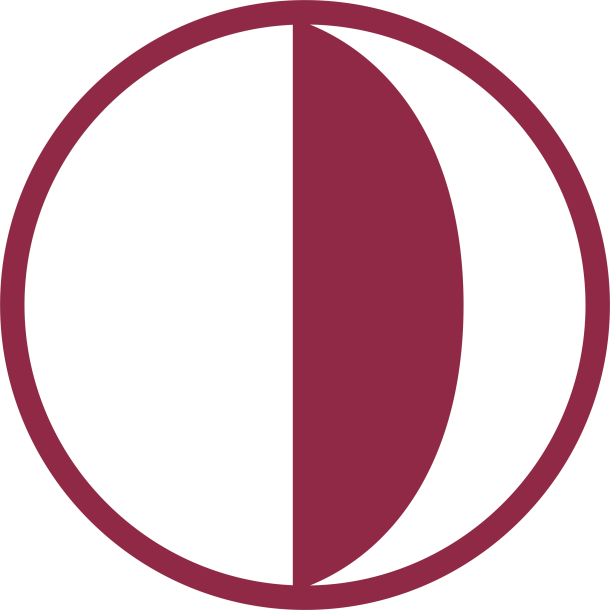 NEAR EAST UNIVERSITY  FACULTY OF MEDICINE  PHASE I COURSE CATALOG 2022 – 2023 COORDINATOR Özlem Dalmızrak, PhD, Prof. Phone: +90 (392) 675 1000 / 3022 ; email: ozlem.dalmizrak@neu.edu.tr ASSISTANT COORDINATORS Emrah Ruh, PhD, Assoc. Prof. Phone: +90 (392) 675 1000 / 3043 ; email: emrah.ruh@neu.edu.tr Umut Gazi, PhD, Assoc. Prof. Phone: +90 (392) 675 1000 / 3037 ; email: umut.gazi@neu.edu.tr COORDINATION of ELECTIVE COURSES AND DISTANCE LEARNING  CENTER Aysel Kükner, PhD, Prof. Phone: +90 (392) 675 1000 / 3035 ; email: aysel.kukner@neu.edu.tr Gözde Öğütçü, MSc Phone: +90 (392) 675 1000 / 3035 ; email: gozde.ogutcu@neu.edu.tr For further details, please contact: medicine@neu.edu.tr Near East University Faculty of Medicine,  Near East Boulevard, P.O. Box 92202,  Nicosia, TRNC via Mersin 10-Turkey 	Phone 	+90 (392) 675 10 00 (Ext:3016 or 3030) AIM AND LEARNING OBJECTIVES OF PHASE I AIM To convey basic knowledge on organic chemistry, medical biochemistry, medical biology, medical history, behavioral sciences, microbiology, biostatistics, physiology, public health, biophysics, histology and embryology. To support theoretical knowledge with practical sessions.  To prepare students for clinical practice. LEARNING OBJECTIVES At the end of Phase I, students should be able to: KNOWLEDGE 1.0. give information about organic chemistry, medical biochemistry, medical biology, medical history, behavioral sciences, microbiology, biostatistics, physiology, public health, biophysics, histology and embryology. 2.0. explain structural properties and functions of organic compounds and biomolecules. 3.0. explain structure, function and evolution of the cell at a molecular level. 4.0. define concepts of health and disease 5.0. define social determinants of health, healthy life behaviours and health promotion.  6.0. define the concepts of metabolic pathways in living organisms. 7.0. define theoretical and applied statistical concepts. 8.0. describe basic terms and and concepts about first aid and emergency. 9.0. explain properties and classes of microorganisms. 10.0. describe basic terms and and concepts about biophysics. 11.0.  explain psychological development characteristics and cognitive development theory.  SKILLS 1.0. apply basic laboratory techniques and use equipments. 2.0. apply first aid skills on models. 3.0. discuss case scenario associated medical condition by making a literature search and present findings. PHASE I COURSE OBJECTIVES AND CONTENTS Cell Sciences I (course type: required; course code: MED101) Course Objective: The aim of this course is to give knowledge on the structural properties and basic functions of organic compounds and biomolecules; structure, function and evolution of the cell; basic concepts of well-being and disease; control of tobacco consumption. Course content: Structures and reactions of organic compounds; water, solubility, acids, bases, buffers; structure and functions of biomolecules; cellular organization, evolution of the cell, structure and function of cell organelles, extracellular matrix, structure and function of DNA, chromatin, DNA replication, RNA structure and protein synthesis; concepts of well-being and disease; control of tobacco consumption. Behavioral Sciences lectures include psychological development characteristics and cognitive development theory. Cell Sciences 2 (course type: required ; course code: MED102) Course Objective: The aim of this committee is to provide the basic concepts of microbiology, biostatistics, enzymology, energy metabolism, and genome properties in cell sciences.  Course content:This committee includes basic concepts of biochemistry, biostatistics, medical biology and microbiology. All the theoretical concepts related to properties of enzymes which catalayze all the chemical reactions, principles of bioenergetics; transcription, genetic code and protein synthesis will be covered. Medical microbiology: cellular structures and properties of microorganisms and their importance on human health will be dealt. Sterilization, disinfection, antibiotic action and resistance mechanisms will be investigated in laboratory. Biostatistics lectures include the theoretical and applied statistical concepts.   Cell Sciences 3 (course type: required ; course code: MED103) Course Objective: The aim of this course is to provide the basic knowledge about the metabolic pathways, cell membrane and structure, transport, signal transduction, mutagenesis, psychological development characteristics and cognitive development theory. Course content: Medical biochemistry: energy metabolism, degradation of carbohydrates, fats and amino acids will be investigated. Medical Biology lectures include mutagenesis, DNA repair, mode of inheritance, cell cycle and control. Histology lectures include cell structure, organelles, nucleus, membrane structure and routine histological methods.  Cell Sciences 4 (course type: required ; course code MED104) Course Objective: In this committee, it is aimed to provide the students the biochemical metabolic reactions, historical development of the science of medicine, cancer genetics, and the applications of DNA technology and patient centered values through the evolutionary process of medicine, embrogenic development and stem cells. Course content: Medical biochemistry focuses on synthesis of carbohydrates, amino acids, nitrogenous compounds and lipids. DNA and RNA tecnhologies, problem-based learning, prenatal diagnosis, nucleic acid applications in diagnosis and treatment are the contents of the Medical Biology lectures. Physiology: homeostasis, biological membranes, body fluids, transport across the cell membrane and inside the cell, cellular communication, bioelectrical potentials, capillary fluid exchange will be lectured. These lectures are supported by laboratory practices. Biophysics: membrane diffusion, membrane models and potentials, electrical properties of membrane, ion channels, physiological control systems and fundamentals of radiation biophysics will be covered.  Good Medical Practice 1  Course Objective: The aim is to make medical students achieve knowledge, skills and attitudes that they need to become a good doctor. Standardized patient encounters, clinical skills, ethics and professional values, clinical visits, medical humanities, evidence based medicine.  Course content: In this course, patient interviews, clinical and examination skills, ethical and professional values, clinical visits, human sciences in medicine, and evidence-based medical sessions are held. Atatürk and History of Modern Turkey 1 and 2 (course type: required only for Turkish and Cypriot students; course code: AIT100) Course Objective: This course is for Turkish national and Cypriot students. The aim is to provide knowledge about the history in recent Turkish history. Course content: Beside discussing the definition of the term “Revolution” by giving some examples such as French and Russian Revolutions, AIT101 course mainly focuses on  the  historical process that laid the basis of the foundation of Modern Turkey. In this context, after presenting a concise political history of the Ottoman Empire and its state mechanism, the political, social and economical developments between the Sultan Selim III Period (1789-1808) and the proclamation of Republic of Turkey by Mustafa Kemal Ataturk in1923, are investigated. AIT102 course focuses mainly on the political, cultural, economical and judiciary reforms that shaped the Modern Turkey, founded by Mustafa Kemal Ataturk. The Six Principles of Atatürk and Kemalizm are also investigated. The place of the Republic of Turkey in the International Political System and Turkish Foreign Policy during Atatürk Era, are the other focus points in the course. Turkish Language and Literature 1 and 2 (course type: required only for Turkish and Cypriot students; course code: TUR100) Course Objective: This course is for Turkish national  and Cypriot students. The aim of the course is to provide the students with knowledge and competences to use the Turkish language correctly. Course content: With TURK101, the definition and importance of language, writing language and its features, general structure and rules of written expression, the rules of spelling and punctuation, plan, theme, point of view, supportive ideas, paragraph writing, composition concept, composition writing rules and plan, composition framework in selected writings, and theme, paragraph correcting, general expression defects, thinking and expression, various types of writing (memory, story, critic, novel etc.), formal writing, (autobiography, petition, report, advertisement, bibliography, official writings scientific writings, articles etc.) and introduction, development and conclusion of articles are analyzed. Written expression course includes the historical development of Turkish language, writing and spelling rules, petition writings, reference writing and all the subjects related to it. With TURK102, the basic features of verbal language and communication, the main principles of speaking and a good speech, prepared and impromptu speeches, stages of prepared speech, speech types, giving impromptu speech on various subjects, studies on speech samples, verbal expression practices and verbal expression applications, correcting language and expression mistakes in speeches are analyzed. Besides, information about importance of speaking, speech disorders, and using body language and conversation are demonstrated.  Principles of Atatürk and The History of Turkish Revolution (course type: required only for international students; course code: AIT200) Course Objective: This course is for international students. The aim of the course is to provide the international students with knowledge on Principles of Atatürk and The History of Turkish Revolution. Course content: Beside discussing the definition of the term “Revolution” by giving some examples such as French and Russian Revolutions, AIT103 course mainly focuses on the historical process that laid the basis of the foundation of Modern Turkey. In this context, after presenting a concise political history of the Ottoman Empire and its state mechanism, the political, social and economical developments between the Sultan Selim III Period (1789-1808) and the proclamation of Republic of Turkey by Mustafa Kemal Ataürk in 1923, are examined. In AIT104, information is given on the political, social, economical and cultural transformation in the Republic of Turkey; the six principles of Atatürk and Kemalizm; and Turkish Foreign Policy during the Atatürk period.  Turkish Language for International Students 1 and 2 (course type: required only for international students; course code: YIT100) Course Objective: This course is for international students. The aim of the course is to teach the international students Turkish language at beginner level. Course content: In this course, information is given on basic rules of Turkish, phonetics (sounds, the rules of reading the alphabet), vocabulary (recognition of the structure of words, relations between words), sentence information (sentence organizations, general structure and sentence types), reading-writing techniques, spelling rules), reading-comprehension (reading comprehension techniques, applications on texts), listening (listening comprehension, taking notes and making the necessary comments, applications on texts suitable for students' own professions), and speech (learning speech techniques, learning certain forms of emphasis and intonation, and applications on texts).  Written and Oral Communication Skills 1 and 2 (course type: required for all students; course code: ENG 100) Course Objective: This course is given to all students. The aim of the course is to provide the students with knowledge and competences to use the English language correctly. Course content: ENG101 and ENG102 have been designed to develop students’ awareness of the language used in everyday life situations as well as the vocabulary items used in different topics. The courses show the students communicatively useful expressions in their immediate environment. Understanding how the language is used to maintain communication or convey meaning in specific situations is prior to how the structures are put together to form the language.  ELECTIVE COURSES GEC239 Critical Thinking Course Objective: -To explain  the concept(s) determined-Raising awareness about the relevant concept(s) and developing it.-To discuss the validity of the concept(s) determined.-Developing selected / identified skills-In-depth / detailed examination of selected topics Course content: In this course students will learn how to:  critically read, listen, and write  separate bad information from good information  analyze arguments and construct cogent arguments  understand causal connections in systems  develop intellectual and personal discipline.GEC247 Performance Management Course Objective: Performance management can be described as fixed organizational activities directed at attracting, developing and keeping an effective and efficient workforce. Thus, the effectiveness and the quality of the organization are determined by the quality of the staff employed. The aim of this course is to promote innovation, develop critical thinking, develop students ' ideas / knowledge / understanding in the context of selected concepts and have knowledge of how to determine performance standards and expectations.Course content: To enable the employees towards achievement of superior standards of work performance.GEC222 Artificial Intelligence in Medical SciencesArtificial intelligence (AI) is an emerging newer technology that is also being used in medical practice and its role has been advocated for the present coronavirus disease 2019 (COVID-19) pandemic. This digital technology is being used for screening, tracking, early detection, evaluating, and predicting the prognosis of patients. The AI-based technology is also being used for the development of vaccines and serving as a warrior itself in the fight against severe acute respiratory syndrome coronavirus 2 (SARS-CoV-2).The lectures will include:Introduction History of Artificial IntelligenceTerminologyMachine Learning in Computer VisionCNN3D PrintingInternet of Things (IoT)Artificial Intelligence in HealthcareClinical Decision SupportDisease diagnosis, classification and predictionMedical Image AnalysisHealth monitoringmHealthTelehealth, telemedicineInternet of Medical Things (IoMT)Smart HospitalArtificial Intelligence in drug discovery and developmentAI in MedicineDigital PharmacyAI in Dentistry CybersecurityFuture of AIINDEPENDENT LEARNING Description:  Independent learning is also described as ‘personalised learning’, ‘student-centred learning’ and ‘ownership’ of learning and enables shifting of responsibility for the learning process from the teacher to the student. Independent learning  has a vital role for continuing development of a system of school education that promotes high quality and lifelong learning and social equity and cohesion. Benefits of independent learning for students Indepent learning aims to achieve the following objectives: improved academic performance increased motivation and confidence greater student awareness of their limitations and their ability to manage them enabling teachers to provide differentiated tasks for students fostering social inclusion by countering alienation What a student should do for learning independently? References for further reading:  http://www.leeds.ac.uk/educol/documents/193305.pdf http://www.curee.co.uk/files/publication/%5Bsitetimestamp%5D/Whatisindependentlearningandwhatarethebenefits.pdf https://westpoint.edu/sites/default/files/inlineimages/centers_research/center_for_teching_excellence/PDFs/mtp_project_papers/D eLongS_09.pdf ASSESSMENT PROCEDURE In the first three years of the medical faculty, students are evaluated by MCQ (multiple choice questions) exams and laboratory exams. Four (4) committee exams will be held at the end of each subject committee. At the end of Phase 1, there is also a final examination. Success in each committee exam is not sufficient to pass the year; the student must also successfully complete the final examination. If a student fails in the final exam s/he must take the re sit exam. Re sit exam is generally done in September, please follow the announcements done by the coordinator of each year (phase). The Assessment Procedure of the Phase I covers exams and scores and their abbrevations that shown below.  Exams:  o Committee Exam (CE)  o Final Exam (FE)  o Make-up Exam (MUE)  o Committee Score (CS) o Committee Average Score (AVG)  o Good Medical Practice   o Final Exam Score (FES)  o Year End Grade (YEG)  o Grade Point Average (GPA) All exam grades are between 0-100 points. Assessment approaches, assessment methods and assessment tools related with the exams and score types, are described below: In CEs,students are given a maximum of 100 MCQs. In the FEs and MUEs the question numbers are 100. The number of questions for the CEs are determined according to the number of lectures in each subject committee. The general rule is one question per hour of lecture. However, when the lecture hours are more than 100 hours then the question numbers are adjusted to be 100 questions max. These MCQs are expected to be answered in 90-120 minutes depending on the number of questions on the exam. As a rule, 1.2 minute is given per question unless the questions are very long questions, in which case additional 5-10 minues are provided for that exam. The answer sheets are evaluated by an optic reader. Four (4) incorrect answers will cancel 1 correct answer. The CE score will be determined automatically by the computer using the following algorithym: (The number of correct answers – (the number of wrong answers/4))x(100/y) where y is the number of questions in the CE.  Results of the laboratory sessions (microbiology, histology and biochemistry), whenever appropriate, will be added to the CE and will yield CS. The letter grades for the students will be assigned according to the table below. The students who obtained ≥ 50% (CC and better) will be considered as successful for that committee exam. However, even if a student fails a specific committee, it is the year end grade that determines if a student passes the whole year.  At the end of the completion of subject committees, the average CSs of the 4 committees (AVG) will be used for the calculation of year end grade. The student’s grade for the FE or the MUE grade, which will replace the FE grade if the student has failed in the FE, will be used for calculation of year end grade. Students will also get a grade for Good Medical Practice (GMP) – Max grade for this is 4%. The formula for calculating the year end grade is as follows: (AVG * 0.6) + (FINAL * 0.36) + GMP = Year end grade Grading Scheme and Grades: The students who obtained ≥ 50 % will be considered successful. By using the year end grade and grades taken from all compulsory and elective courses, grade point average (GPA) will be calculated. EXAM RULES  When entering all the exams, students are required to bring their student ID cards with them to the exam room. For the final exams, students are also required to bring their fee payment slips showing that they have paid their tuition fees. These are checked by the university’s security and students are not allowed to sit for their final exams if they do not have their payment slips or their student ID cards. The goal is to conduct valid and reliable exams. The formal exams should cover the learning outcomes.  During exams, use of electronic devices (mobiles, intelligent wrist watches etc) is prohibited.  Cheating in the exams cannot be tolerated. If a student is caught cheating, his paper will be signed by the invigilating instructor at the end of the exam. If the case is taken to the Disciplinary Committee of the Faculty, the student automatically fails the course. During the examination you should not talk, look around, attempt to signal or exchange objects of any kind without permission. If you attempt to cheat you will be recorded as having failed and disciplinary action will be taken against you. Once a student hands his or her examination papers and leaves the hall he or she may not return to the examination hall for any reason. You are not allowed to leave the examination room within the first 30 and last 15 minutes of the examination.  Even if you think there are some erroneously printed questions you may not ask the examiners on duty anything about the questions.  General information about the examination: Examination will be graded by an optic reader. An answer sheet will be provided for recording your answers to all of the multiple choice questions. Each answer sheet has 200 fields and each field has 5 marking spaces (A) through (E). The questions are numbered to correspond to the fields and the answers correspond to marking spaces. When you have decided which answer is correct fill in the corresponding marking space on your answer sheet with a soft pencil. If you change your mind erase your first mark completely. Each question has one correct answer. For every four wrong answers one correct answer will be cancelled. Do not wrinkle, fold or tear your examination answer sheet.  The question booklet as well as the answer sheet must be returned Those students found to have committed academic misconduct will face administrative sanctions  imposed by the administration of Near East University Faculty of Medicine according to the disciplinary rules and regulations of the Turkish Higher Education Council (YÖK) for students. The standard administrative sanctions include, the creation of a disciplinary record which will be checked by graduate and professional life, result in grade “F” on the assignment, exams or tests or in the class. Students may face suspension and dismissal from the Near East University for up to one school year. In addition, student may loose any academic and non academic scholarships given by the Near East University for up to four years. The appropriate sanctions are determined by the Near East University administration according to egregiousness of the Policy violation. The following is used as the booklet cover for each exam: Students are requested to read carefully the following instructions, as noncompliance with them may lead loss of marks in the examination. Time allowed for this examination is __ minutes. Check to be sure that your question booklet has ___ questions and ___ pages numbered consecutively. During the examination you should not talk, look around, attempt to signal or exchange objects of any kind without permission. If you attempt to cheat, you will be recorded as having failed and disciplinary action will be taken against you. Once a student hands his or her examination papers and leaves the hall he or she may not return to the examination hall for any reason. Even if you think there are some erroneously printed questions you may not ask the examiners on duty anything about the questions. General information about the examination: This examination will be graded by an optic reader. An answer sheet will be provided for recording your answers to all of the multiple-choice questions. Each answer sheet has 200 fields and each field has 5 marking spaces (A) through (E). The questions are numbered to correspond to the fields and the answers correspond to marking spaces. When you have decided which answer is correct fill in the corresponding marking space on your answer sheet with a soft pencil. If you change your mind erase your first mark completely. Each question has one correct answer. For every four wrong answers one correct answer will be cancelled. Do not wrinkle, fold or tear your examination answer sheet.  THE QUESTION BOOKLET AS WELL AS THE ANSWER SHEET MUST BE RETURNED WEEKLY COURSE SCHEDULE and LOCATIONS TEXTBOOKS FOR FURTHER READING COMMITTEE I - MED101 CELL SCIENCES I   THEORETICAL LECTURES AND PRACTICAL CLASSES COMMITTEE DURATION: 8 WEEKS COMMITTEE I – CELL SCIENCES I AIM and LEARNING OBJECTIVES AIM To convey knowledge on the structural properties and basic functions of organic compounds and biomolecules To convey structure, function and evolution of the cell To convey basic concepts of well-being and disease. LEARNING OBJECTIVES  At the end of this committee, student should be able to; 1.0. explain how the atoms in organic molecules are bound together and how best to depict organic molecules. 2.0. explain the major functional groups, the correlation between properties of functional groups and molecules and intermolecular forces. 3.0. explain how to classify reactive groups within molecules from the standpoints of acids and bases as well as from electron-rich and electron-poor domains. 4.0. explain how to name many simple organic molecules. 5.0. define the properties of radicals, their formation, and their reactivity. 6.0. explain the structures, properties, and nomenclature of common alcohol and ethers, key molecules that contain such groups. 7.0. describe the unusual properties of water as well as interactions of solutes with water and introduce acids and bases. 8.0. define weak acids and bases and the pH scale, describe the composition of buffers, relate pH, pKa and buffer concentration, and highlight the importance of buffers in biological systems. 9.0. explain the structures of monosaccharides, the formation of disaccharides, oligosaccharides, 	homopolysaccharides, 	heteropolysaccharides 	and glycoconjugates. 10.0. explain the structure of nucleotides, the formation of phosphodiester bonds. 11.0. describe the common structural features, classification and acid-base properties of amino acids.  12.0. explain the formation of peptide bonds and protein folding. 13.0. explain the definition, properties and organization of a cells. 14.0. describe the structure and function of the cell’s membrane and endomembrane system 15.0. explain the function and structure of the nucleus, mitochondrion, peroxisome and the other smaller organelles. 16.0. explain the structure, components and function of the cytoskeleton, cell-cell junctions and the extracellular matrix. 17.0. describe the structure of DNA and chromatin and how the structure of each relates to the various functions of the DNA. 18.0. explain the packaging that leads to the chromosome structure and to learn about the structure anomalies that can be seen in chromosomes. 19.0. explain the layout and properties of the human genome and how to apply this knowledge to medicine. 20.0. explain the mechanism of DNA replication, its importance and relevance to human health. 21.0. describe the structure of the mitochondrial genome and the function of the mitochondrion and how these relate to human health. 22.0. explain how physical, cognitive and social changes take place throughout childhood period, newborn reflexes and their implications, cognitive development stages of Piaget. 23.0. explain definition, scope and branches of public health and importance of healthy life behaviours. 24.0. explain the properties of tobacco addiction, its consequences and the role of physican in tobacco control. 25.0. explain the concepts in family planning and emergency contraception. COMMITTEE I – CELL SCIENCES I COMMITTEE ASSESSMENT MATRIX *In FE and MUE 25 of the questions will be from this committee. Abbreviations: MCQ: Multiple Choice Question LPE: Practical Lecture Evaluation CE: Committee Exam CS: Committee Score FE: Final Exam M-UE: Make-up Exam COMMITTEE II - MED102 CELL SCIENCES II THEORETICAL LECTURES AND PRACTICAL CLASSES COMMITTEE DURATION: 9 WEEKS COMMITTEE II – CELL SCIENCES II AIM and LEARNING OBJECTIVES AIM 	1.0.  	to convey basic concepts of biostatistics and microbiology. 	2.0.  	to convey knowledge on enzymology and energy metabolism. 	3.0.  	to convey knowledge on genome properties in cell sciences.    LEARNING OBJECTIVES  At the end of this committee, student should be able to; 1.0.  explain the descriptive statistics for two or more variables in a single table design. 2.0.  explain basic rules of probability. 3.0.  define random sampling, systematic sampling, cluster sampling and stratified sampling. 4.0.  identify the structures of storage lipids and structural lipids in membranes. 5.0.  identify the structures of water- and fat-soluble vitamins. 6.0.  explain general features of enzymes, regulation of enzyme activity, and isozymes. 	7.0. 	define the principles and use of spectrophotometer. 	8.0. 	determine the optimum pH for an enzymatic reaction. 	9.0. 	explain the central dogma and the flow of genetic information in the cell. 10.0. explain how the genetic control mechanism defects can lead to human disease. 11.0. describe the importance and basic steps of DNA repair pathways. 12.0. define the structures of bacteria and their growth requirements. 13.0. explain the mechanisms of action and resistance of antibiotics. 14.0. describe the general structures of viruses, fungi and parasites. 15.0. explain the morphological and microscopic characteristics of bacteria. 16.0. explain the morphological and microscopic characteristics of fungi and parasites. 17.0. define the structure and reactivity of aldehydes and ketones. 18.0. explain the structure and reactivity of various carboxylic acid derivatives. 19.0. describe the structure and synthesis of amides, nitriles and amines. COMMITTEE II – CELL SCIENCES II COMMITTEE ASSESSMENT MATRIX *In FE and MUE 30 of the questions will be from this committee. Abbreviations: MCQ: Multiple Choice Question LPE: Practical Lecture Evaluation CE: Committee Exam CS: Committee Score FE: Final Exam M-UE: Make-up Exam COMMITTEE III - MED103 CELL SCIENCES IIITHEORETICAL LECTURES AND PRACTICAL CLASSESDATES: FEBRUARY 10-MARCH 20, 2023COMMITTEE DURATION: 6 WEEKS COMMITTEE III – CELL SCIENCES III AIM and LEARNING OBJECTIVES AIM to convey the neurobiological basis of behavior. to convey the basic knowledge about the intermediary metabolism, cell membrane and structure, transport, signal transduction, mutagenesis. to convey information on cellular structure and functions. LEARNING OBJECTIVES  At the end of this committee, student should be able to: 1.0. define the roles of neurotransmitters and genes on mood, behavior, thinking and psychiatric disorders. 2.0. classify microscope types. 3.0. define the structure and function of eukaryotic subcellular organelles. 4.0. describe methods used in histology and their purpose. 5.0. define the concepts of medicine, disease and health in an evolutionary perspective starting from times before Hippocrates 6.0. explain disease and health theories in Ottoman Empire and Islamic World 7.0. explain the structure and components of biological membranes.  8.0. describe the transportation mechanisms through membranes. 9.0. explain signal transduction mechanisms. 10.0. explain the metabolisms of macromolecules 	  	8.1. glucose 	  	8.2. fatty acids 	  	8.3. amino acids 11.0. describe the modulation of energy metabolism. 12.0. describe the cell death mechanisms. 13.0. explain the cell cycle mechanisms, their regulation, mitosis, and meiosis. 14.0. explain genesis of chromosomal abnormalities, Mendelenian genetics and modes of inheritance.  COMMITTEE III – CELL SCIENCES III COMMITTEE ASSESSMENT MATRIX *In FE and MUE 24 of the questions will be from this committee. Abbreviations: MCQ: Multiple Choice Question LPE: Practical Lecture Evaluation CE: Committee Exam CS: Committee Score FE: Final Exam M-UE: Make-up Exam COMMITTEE IV-MED104 CELL SCIENCES IV   THEORETICAL LECTURES AND PRACTICAL CLASSES DATES: MARCH 23, 2023-MAY 15, 2023 COMMITTEE DURATION: 8 WEEKS MED 104 – CELL SCIENCES IVAIM and LEARNING OBJECTIVES AIMS:1.0. to convey basic terms and concepts for physiology, medical biology, biophysics, biochemistry, first Aid and emergency, histology and embryology 2.0. to convey knowledge on cellular structure and functions. LEARNING OBJECTIVES   	At the end of this committee, student should be able to; 1.0. define both the diffusion law and the transportation of the molecules through the cell membrane. 2.0. explain the  movement of the water through the cell membrane and define the meaning of the hypotonic, isotonic and hypertonic solutions 3.0. explain the origin of the resting membrane potential. 4.0. explain the responses of the cell membrane to subthreshold stimulation. 5.0. explain the formation of action potential due to active membrane conductivity. 6.0. explain the structure and types of ion channels in the cell membrane and define general information about their working mechanism 7.0. define the history of radiation, ionizing and non-ionizing radiation, and the disclosure of radiation units. 8.0. explain chemical, biological and physical damage in radiation-based diseases. 9.0. define the biosynthesis of carbohydrates 10.0. define the Biosynthesis of Fatty Acids and its Regulation 11.0. explain the synthesis of membrane lipids (glycerophospholipids and sphingophospholipids) and cholesterol 12.0. define biosynthesis and degradation of purine and pyrimidine nucleotides 13.0. explain the biosynthesis of amino acids and other nitrogen containing compounds. 14.0. define the basic techniques and principles of prenatal diagnosis from the molecular biology and genetics point of view. 15.0. explain the importance of biotechnology in medicine 16.0. explain the genetic linkage of loci on chromosomes 17.0. explain RFLP, PCR, STR and sequence methods used in DNA profiling 18.0. explain why experimental animal usage is important in research. 19.0. explain modern bioinformatics and its applications in medicine 20.0. describe Viral gene therapy and CRISPR/Cas9 gene editing techniques. 21.0. explain the control mechanisms in physiological systems, principles of positive feedback, negative feedback and feed forward mechanisms. 22.0. explain body fluid compartment and its compositions.  23.0. describe basic terms and concepts of first aid. 24.0. explain histological characteristics of cell membrane and functions 25.0. summarize the structure of cytoplasmic organelles and relate it to their functions 26.0. list the cytoskeleton element and describe probable functions 27.0. explain histological characteristics of cell nucleus. 28.0. list the difference between mitosis and meiosis. 29.0. list the difference between male and female gametogenesis. COMMITTEE IV – CELL SCIENCES IV COMMITTEE ASSESSMENT MATRIX *In FE and MUE 21 of the questions will be from this committee. Abbreviations: MCQ: Multiple Choice Question LPE: Practical Lecture Evaluation CE: Committee Exam CS: Committee Score FE: Final Exam M-UE: Make-up Exam STUDENT COUNSELLING  Student counselling aims to help students to cope up with their problems to reach their immediate or long-range personal, academic and professional goals. The counseller will guide the student on issues leading to success, help the student for a better self-actualization and to develop a plan to overcome the difficulties he/she faces in his/her educational and social life at the Faculty. Student counsellers will be appointed by the Dean and the lists will be announced to the academicians at the beginning of every educational year.  The student should make an appointment with the counseler who will fill the “NEU Student Counselling Form” and keep it for follow-up. This form will contain the contact information of the student and his/her parents, the date of the meeting and the issues addressed. The counseller will guide the student for orientation in the university, faculty and social facilities, regulations and ethical issues as well.   The counsellers are expected to meet the counselees at least twice a year. The general format of the student counselling form is as following: 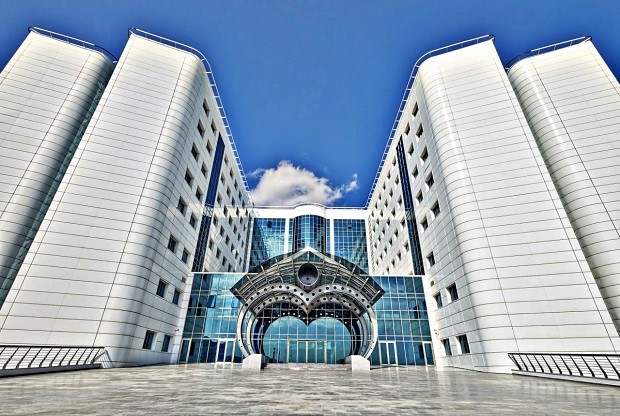 https://neu.edu.tr/ http://medicine.neu.edu.tr/ Strategies to Enable Independent 	 Learning (Crawford)  Activities to Structured Learning (Keste S Select and focus topic and information needs.  Diagnose Need U Uncover potential sources of information. Learn how to access them.  Identify Learning Resources C Collect, examine, and select suitable resources.  Identify Learning Resources C Compile relevant information from selected sources.  Use Resources E Evaluate, interpret, analyze, and synthesize the information.  Use Resources E Establish and prepare an appropriate format and present the information.  Use Resources D Determine the effectiveness of the whole process.  Assess learning SCORE GRADE GRADE POINTS GRADE POINTS 90-100 AA 4,00 (Excellent) 80-89 BA 3,50 –3,95 (Excellent) 70-79 BB 3,00 – 3,45 (Very Good) 60-69 CB 2,50 – 2,95 (Very Good) 50-59 CC 2,00 – 2,45 (Good) 45-49 DC 1,50 – 1,90 (Failed) 40-44 DD 1,00 – 1,40 (Failed) 35-39 FD 0,50 – 0,90 (Failed) 0-34 FF 0,00 (Failed) COURSE CODE COURSE LOCATION MED101 Cell Sciences I   Grand Library MED102 Cell Sciences II   Grand LibraryMED103 Cell Sciences III  Grand LibraryMED104 Cell Sciences IV  Grand LibraryAIT100 Atatürk and History of Modern Turkey I-II 	Distance learning (uzem.neu.edu.tr) TUR100Turkish Language and Literature I-II Distance learning (uzem.neu.edu.tr) AIT200 Principles of Atatürk and The History of Turkish Revolution I-II (for international student) Distance learning (uzem.neu.edu.tr) YIT100Turkish Language for International Students Distance learning (uzem.neu.edu.tr) ENG100Written and Oral Communication Skills I-IIDistance learning (uzem.neu.edu.tr) Elective CoursesDistance learning (uzem.neu.edu.tr) NO DEPARTMENT TEXTBOOK AUTHOR PUBLISHER 1 Public Health Oxford Textbook of Global Public Health, Sixth Edition,  Detels R.,Gulliford M., Karim A.Q., Tan. C.C., Oxford University Press, 2015ISBN-13: 978-0199661756 ISBN-10: 0199661758 2 Public Health  The New Public Health 3rd Edition Theodore Tulchinsky Elena Varavikova Hardcover ISBN: 9780124157668 eBook ISBN: 9780124157675 Imprint: Academic Press Published Date: 15th April 2014 3 Medical Biology Molecular Biology of the Cell  Alberts, B. ISBN-13: 978-0815341055ISBN-10: 0815341059 4 Medical Biology Molecular Cell Biology. 5th ed. Lodish, Harvey  ISBN-13: 978-0716776017ISBN-10: 0716776014  Companion Web Site at www.whfreeman.com/lodis h 5 Medical Biology Lippincott's Illustrated Reviews os Cell and Molecular Biology  Series editor: Harvey, Richard A.  Nalini Chandar, Susan Vitelli  Wolters Kluwer Health / Lippincott Williams & Wilkins. 2010. ISBN 9780-7817-9210-3 (alk. paper)6 Medical Biology Campbell Biology. 9th ed. Campbell, Neil A. Reece J.B.   Rev. Ed. Of Biology,2009 ISBN-13: 978-0-32155823-7; ISBN-10: 0-32155823-5 7 Medical Biology Molecular Biology of the Cell, 6th edition Lewis, Raff, Roberts and Walter Garland Science/CRC Press ISBN-13: 978-0815345244ISBN-10: 0815345240 8 Medical Biology Thomson&Thomson Genetics in Medicine. 8th ed. Nussbaum, Robert. Elsevier ISBN-13: 9781437706963 ISBN-10: 1437706967 9 Medical Biology Genetics, Analysis and Principles, 6th Edition Robert J. Brooker McGraw Hill  ISBN-13: 978-1259616020ISBN-10: 1259616029 10 First Aid/Emergency Medicine Tintinalli's Emergency Medicine: A Comprehensive Study  Judith E. Tintinalli Publisher McGraw-Hill Education ISBN13 9781260019933 Guide 11 First Aid/Emergency Medicine Tintinalli Acil Tıp Prof. Dr. Yıldıray Çete , Prof. Dr. Arzu Denizbaşı , Doç. Dr. Arif Alper Çevik , Doç. Dr. Cem Oktay , Yrd. Doç. Dr. Rıdvan Atilla , Nobel Tıp Kitabevleri ISBN 9789754209440 12 First Aid/Emergency Medicine Acil Tıp Cep Kitabı Dr Zeynep Kekeç Akademisyen Kitabevi 13 Medical Microbiology Sherris Medical Microbiology, Seventh Edition J. Andrew Alspaugh , Megan E. Reller ,Kenneth J. Ryan , Michael Lagunoff , Charles R. Sterling , Nafees Ahmad , Paul Pottinger , Scott Weissman , W. Lawrence Drew , L. Barth Reller McGraw-Hill Education ISBN-13: 978-0071818216ISBN-10: 0071818219 14 Medical Microbiology Medical Microbiology 8th Edition Patrick R. Murray PhD (Author), Ken S. Rosenthal PhD (Author), Michael A. Pfaller MD Elsevier ISBN-13: 978-0323299565ISBN-10: 0323299563 15 Biostatistics Biyoistatistik Prof.Dr.Kadir Sümbüloğlu, Prof.Dr. Vildan Sümbüloğlu Hatiboğlu Yayınevi, ISBN: 9757527122  16 Biostatistics Statistics in Medicine  Robert Riffebburgh Academic Press, ISBN: 978012384864  17 Biophysics Elementary Biophysics An Introduction PK Srivastava Alpha Science, 2005. ISBN 1-84265-193-5 18 Biophysics Biyofizik Gürbüz Çelebi Barış Yayınları, 2005. ISBN 975-436-004-9 19 Biophysics Biyofizik Ferit Pehlivan Pelikan Yayıncılık, 2014.  ISBN 978-605-5529-61-1 20 Medical Biochemistry Lehninger Principles of Biochemistry. 7th Ed. David L. Nelson & Michael M. Cox W. H. Freeman Co., 2017 ISBN-13: 978-1-4641-2611-6 ISBN-10: 1-4641-2611-9 21 Medical Biochemistry Medical Biochemistry,  5th Ed. 	 John W. Baynes& Marek H. Dominiczak, Elsevier Limited, 2019. ISBN-13: 978-0702072994ISBN-10: 0702072990 22 Medical Biochemistry Lippincott Illustrated Reviews: Biochemistry. Denise R. Ferrier Wolters Kluwer,  2017 ISBN-13: 978-14963444967th Ed. ISBN-10: 1496344499 23 Medical Microbiology (Immunology) İmmünoloji, Yedinci Baskıdan Çeviri Çeviri Editörü: Turgut İmir D.Male J.Brostoff D.B.Roth I.Roitt Palme Yayıncılık, ISBN: 978-605-5829-01-8 24 Medical Microbiology (Immunology) Immunology, Eight Edition D.Male J.Brostoff D.B.Roth I.Roitt Elsevier ISBN: 978-0-702-04548-6 25 Organic Chemistry "Organic Chemistry", 11. edition Graham Solomons, Craig Fryhle, Scott Snyder John Wiley & Sons Inc. 26 Organic Chemistry Organic Chemistry Jonathan Clayden Nick Greeves Stuart Warren Peter Wothers Oxford University Press 27 Good Medical Practice Hacettepe Universitesi İyi hekimlik uygulamaları kılavuzu Prof.Dr.MelihElçin HUTF TıpEğitimiBilişimDalı 28 Good Medical Practice Teaching and Learning Communication Skills in Medicine  S.Kurt, J. Silverman  Radcliffe Medical Press 29 Physiology Guyton And Hall Textbook Of Medical Physiology, Thirteenth Edition John E. Hall,  Arthur C. Guyton  Elsevier ISBN: 978-1-4557-7005-2 30 Physiology Ganong’s Review of Medical Physiology Twenty-Third Edition Kim E. Barrett Scott Boitano Susan M. Barman Heddwen L. Brooks The McGraw-Hill Companies ISBN: 978-0-07-160568-7 MED101 CELL SCIENCES I THEORETICAL LECTURES (hours) PRACTICAL (hours) TOTAL Behavioral Sciences 8 - 8 Medical Biochemistry 22 - 22 Medical Biology 26 - 26 Medical Education and Informatics - 4 4 Organic Chemistry 20 - 20 Public Health 6 - 6 TOTAL 82 4 86 mondaymondaytuesday tuesday wednesday wednesday thursdaythursdayfriday friday 09:00 - 09:50 09:00 - 09:50 Meeting with the Phase I Coordinators Meeting with the Phase I Coordinators Meeting with the UZEM and Elective Courses Coordinators Meeting with the UZEM and Elective Courses Coordinators 09:00 - 09:50 09:00 - 09:50 Meeting with the Phase I Coordinators Meeting with the Phase I Coordinators Meeting with the UZEM and Elective Courses Coordinators Meeting with the UZEM and Elective Courses Coordinators 09:00 - 09:50 09:00 - 09:50 Meeting with the Phase I Coordinators Meeting with the Phase I Coordinators Meeting with the UZEM and Elective Courses Coordinators Meeting with the UZEM and Elective Courses Coordinators 10:00 - 10:50 10:00 - 10:50 Meeting with the Phase I Coordinators Meeting with the Phase I Coordinators Meeting with the UZEM and Elective Courses Coordinators Meeting with the UZEM and Elective Courses Coordinators 11:00 - 11:50 11:00 - 11:50 Organic Chemistry Organic Chemistry Medical Biology Medical Biology 11:00 - 11:50 11:00 - 11:50 Introduction to Organic Chemistry. Carbon Compounds and Chemical Bonds Introduction to Organic Chemistry. Carbon Compounds and Chemical Bonds The Cell: Definition, Evolution and Organization The Cell: Definition, Evolution and Organization 11:00 - 11:50 11:00 - 11:50 12:00 - 12:50 12:00 - 12:50 Organic Chemistry Organic Chemistry Medical Biology Medical Biology 12:00 - 12:50 12:00 - 12:50 Introduction to Organic Chemistry. Carbon Compounds and Chemical Bonds Introduction to Organic Chemistry. Carbon Compounds and Chemical Bonds The Cell: Definition, Evolution and Organization The Cell: Definition, Evolution and Organization 12:00 - 12:50 12:00 - 12:50 13:00 - 13:50 13:00 - 13:50 Opening and White Opening and White 13:00 - 13:50 13:00 - 13:50 Opening and White Opening and White Opening and White Opening and White 14:00 - 14:50 14:00 - 14:50 Coat Ceremony        and                  Opening Lecture:  Coat Ceremony        and                  Opening Lecture:   	Independent Learning  	Independent Learning Independent Learning Independent Learning 15:00 - 15:50 15:00 - 15:50 ORIENTATION WEEK    ORIENTATION WEEK    Coat Ceremony        and                  Opening Lecture:  Coat Ceremony        and                  Opening Lecture:   	Independent Learning  	Independent Learning Independent Learning Independent Learning ORIENTATION WEEK    ORIENTATION WEEK    Coat Ceremony        and                  Opening Lecture:  Coat Ceremony        and                  Opening Lecture:   	Independent Learning  	Independent Learning Independent Learning Independent Learning 16:00 - 16:50 16:00 - 16:50 monday monday tuesday tuesday wednesday wednesday thursday thursday friday friday 09:00 - 09:50 Medical Biology Medical Biology Medical Biochemistry Medical Biochemistry Medical Biology Medical Biology Organic Chemistry Organic Chemistry Medical Biology Medical Biology 09:00 - 09:50 The Cell: Definition, Evolution and Organization The Cell: Definition, Evolution and Organization Water, Solubility, Acids     and Bases Water, Solubility, Acids     and Bases Cell Membrane Cell Membrane An Introduction to Organic Reactions: Acids and Bases An Introduction to Organic Reactions: Acids and Bases Cell Membrane Cell Membrane 09:00 - 09:50 10:00 - 10:50 Medical Biology Medical Biology Medical Biochemistry Medical Biochemistry Medical Biology Medical Biology Organic Chemistry Organic Chemistry Medical Biology Medical Biology 10:00 - 10:50 The Cell: Definition, Evolution and Organization The Cell: Definition, Evolution and Organization Water, Solubility, Acids     and Bases Water, Solubility, Acids     and Bases Cell Membrane Cell Membrane An Introduction to Organic Reactions: Acids and Bases An Introduction to Organic Reactions: Acids and Bases Cell Membrane Cell Membrane 10:00 - 10:50 11:00 - 11:50 Medical Biochemistry Medical Biochemistry Medical Biochemistry Medical Biochemistry Organic Chemistry Organic Chemistry Medical Biochemistry Medical Biochemistry Organic Chemistry Organic Chemistry 11:00 - 11:50 Introduction to Biochemistry: Chemical Bonds and Reactivity Introduction to Biochemistry: Chemical Bonds and Reactivity Water, Solubility, Acids     and Bases Water, Solubility, Acids     and Bases Representative Carbon Compounds: Functional Groups Representative Carbon Compounds: Functional Groups Weak Acids, Weak Bases, PH and Buffers Weak Acids, Weak Bases, PH and Buffers Alkanes, alkenes, alkynes Alkanes, alkenes, alkynes 11:00 - 11:50 12:00 - 12:50 Medical Biochemistry Medical Biochemistry Independent Learning Independent Learning Organic Chemistry Organic Chemistry Medical Biochemistry Medical Biochemistry Organic Chemistry Organic Chemistry 12:00 - 12:50 Introduction to Biochemistry: Chemical Bonds and Reactivity Introduction to Biochemistry: Chemical Bonds and Reactivity Independent Learning Independent Learning Representative Carbon Compounds: Functional Groups Representative Carbon Compounds: Functional Groups Weak Acids, Weak Bases, PH and Buffers Weak Acids, Weak Bases, PH and Buffers Alkanes, alkenes, alkynes Alkanes, alkenes, alkynes 12:00 - 12:50 Independent Learning Independent Learning 13:00 - 16:50 Independent Learning Independent Learning Independent Learning Independent Learning Independent Learning Independent Learning Independent Learning Independent Learning Independent Learning Independent Learning Independent Learning monday monday tuesday tuesday wednesday wednesday thursday friday friday 09:00 - 09:50 09:00 - 09:50 09:00 - 09:50 Public Health Public Health Behavioral Sciences Behavioral Sciences Organic Chemistry Organic Chemistry Medical Biology Medical Biology Medical Biology 09:00 - 09:50 09:00 - 09:50 09:00 - 09:50 Healthy Lifestyle Behaviors Healthy Lifestyle Behaviors Normality in Medicine Normality in Medicine Alkanes, alkenes, alkynes Alkanes, alkenes, alkynes Organelles: The Endomembrane System (ER, Golgi, Lysosome-Protein Trafficing) Organelles: The Nucleus, Mitochondrion, Peroxisome and the others) Organelles: The Nucleus, Mitochondrion, Peroxisome and the others) 09:00 - 09:50 09:00 - 09:50 09:00 - 09:50 10:00 - 10:50 10:00 - 10:50 10:00 - 10:50 Public Health Public Health Behavioral Sciences Behavioral Sciences Organic Chemistry Organic Chemistry Medical Biology Medical Biology Medical Biology 10:00 - 10:50 10:00 - 10:50 10:00 - 10:50 Healthy Lifestyle Behaviors Healthy Lifestyle Behaviors Normality in Medicine Normality in Medicine Alkanes, alkenes, alkynes Alkanes, alkenes, alkynes Organelles: The Endomembrane System (ER, Golgi, Lysosome-Protein Trafficing) Organelles: The Nucleus, Mitochondrion, Peroxisome and the others) Organelles: The Nucleus, Mitochondrion, Peroxisome and the others) 10:00 - 10:50 10:00 - 10:50 10:00 - 10:50 11:00 - 11:50 11:00 - 11:50 11:00 - 11:50 Behavioral Sciences Behavioral Sciences Public Health Public Health Public Health Public Health Medical Biology Medical Biology Medical Biology 11:00 - 11:50 11:00 - 11:50 11:00 - 11:50 Introduction to Behavioral Science in Medicine  Introduction to Behavioral Science in Medicine  Health Consequences of Tobacco Dependency and Tobacco Control Health Consequences of Tobacco Dependency and Tobacco Control Family Planning and Emergency Contraception Family Planning and Emergency Contraception Organelles: The Endomembrane System (ER, Golgi, Lysosome-Protein Trafficing) Organelles: The Nucleus, Mitochondrion, Peroxisome and the others) Organelles: The Nucleus, Mitochondrion, Peroxisome and the others) 11:00 - 11:50 11:00 - 11:50 11:00 - 11:50 12:00 - 12:50 12:00 - 12:50 12:00 - 12:50 Behavioral Sciences Behavioral Sciences Public Health Public Health Public Health Public Health Independent Learning Independent Learning Independent Learning 12:00 - 12:50 12:00 - 12:50 12:00 - 12:50 Introduction to Behavioral Science in Medicine  Introduction to Behavioral Science in Medicine  Physician's Responsibility in Tobacco Control Physician's Responsibility in Tobacco Control Family Planning and Emergency Contraception Family Planning and Emergency Contraception Independent Learning Independent Learning Independent Learning 12:00 - 12:50 12:00 - 12:50 12:00 - 12:50 Independent Learning Independent Learning Independent Learning 13:00 - 16:50 Independent Learning Independent Learning Independent Learning Independent Learning Independent Learning Independent Learning Independent Learning Independent Learning Independent Learning Independent Learning monday monday tuesday wednesday wednesday thursday thursday friday friday friday 09:00 - 09:50 09:00 - 09:50 09:00 - 09:50 Independent Learning Independent Learning Independent Learning Organic Chemistry Organic Chemistry Organic Chemistry Organic Chemistry Medical Biology Medical Biology Medical Biology 09:00 - 09:50 09:00 - 09:50 09:00 - 09:50 Independent Learning Independent Learning Independent Learning Stereochemistry: Chiral Molecules Stereochemistry: Chiral Molecules Alkyl Halides Alkyl Halides Cell Cytoskeleton, cell-cell junctions and the ECM Cell Cytoskeleton, cell-cell junctions and the ECM Cell Cytoskeleton, cell-cell junctions and the ECM 09:00 - 09:50 09:00 - 09:50 09:00 - 09:50 Independent Learning Independent Learning Independent Learning 10:00 - 10:50 10:00 - 10:50 10:00 - 10:50 Medical Biochemistry Medical Biochemistry Medical Biochemistry Organic Chemistry Organic Chemistry Organic Chemistry Organic Chemistry Medical Biology Medical Biology Medical Biology 10:00 - 10:50 10:00 - 10:50 10:00 - 10:50 Carbohydrates: Structure of Monosaccharides and Carbohydrate Derivatives Carbohydrates: Structure of Monosaccharides and Carbohydrate Derivatives Heteropolysaccharides: Structure and Functions Stereochemistry: Chiral Molecules Stereochemistry: Chiral Molecules Alkyl Halides Alkyl Halides Cell Cytoskeleton, cell-cell junctions and the ECM Cell Cytoskeleton, cell-cell junctions and the ECM Cell Cytoskeleton, cell-cell junctions and the ECM 10:00 - 10:50 10:00 - 10:50 10:00 - 10:50 11:00 - 11:50 11:00 - 11:50 11:00 - 11:50 Medical Biochemistry Medical Biochemistry Medical Biochemistry Medical Biochemistry Medical Biochemistry Medical Biology Medical Biology Organic Chemistry Organic Chemistry Organic Chemistry 11:00 - 11:50 11:00 - 11:50 11:00 - 11:50 Carbohydrates: Structure of Monosaccharides and Carbohydrate Derivatives Carbohydrates: Structure of Monosaccharides and Carbohydrate Derivatives Heteropolysaccharides: Structure and Functions Chemical Structure of Nucleotides Chemical Structure of Nucleotides Cell Cytoskeleton, cell-cell junctions and the ECM Cell Cytoskeleton, cell-cell junctions and the ECM Radical Reactions Radical Reactions Radical Reactions 11:00 - 11:50 11:00 - 11:50 11:00 - 11:50 12:00 - 12:50 12:00 - 12:50 12:00 - 12:50 Independent Learning Independent Learning Independent Learning Medical Biochemistry Medical Biochemistry Medical Biology Medical Biology Organic Chemistry Organic Chemistry Organic Chemistry 12:00 - 12:50 12:00 - 12:50 12:00 - 12:50 Independent Learning Independent Learning Independent Learning Chemical Structure of Nucleotides Chemical Structure of Nucleotides Cell Cytoskeleton, cell-cell junctions and the ECM Cell Cytoskeleton, cell-cell junctions and the ECM Radical Reactions Radical Reactions Radical Reactions 12:00 - 12:50 12:00 - 12:50 12:00 - 12:50 Independent Learning Independent Learning Independent Learning 13:00 - 16:50 Independent Learning Independent Learning Independent Learning Independent Learning Independent Learning monday monday monday tuesday tuesday wednesday wednesday thursday friday friday 09:00 - 09:50 Independent Learning Independent Learning Independent Learning Organic Chemistry Organic Chemistry Good Medical Practice Independent Learning Independent Learning 09:00 - 09:50 Independent Learning Independent Learning Independent Learning Alcohols, Phenols, Thiols and Ethers Alcohols, Phenols, Thiols and Ethers Hand Washing Introduction Lecture Independent Learning Independent Learning 09:00 - 09:50 Independent Learning Independent Learning Independent Learning Independent Learning Independent Learning 10:00 - 10:50 Independent Learning Independent Learning Independent Learning Organic Chemistry Organic Chemistry Organic Chemistry Medical Biochemistry Medical Biochemistry 10:00 - 10:50 Independent Learning Independent Learning Independent Learning Alcohols, Phenols, Thiols and Ethers Alcohols, Phenols, Thiols and Ethers Aromatic Compounds Amino Acids: Classification and Chemical Structure Amino Acids: Classification and Chemical Structure 10:00 - 10:50 Independent Learning Independent Learning Independent Learning 11:00 - 11:50 Independent Learning Independent Learning Independent Learning Behavioral Sciences Behavioral Sciences Organic Chemistry Medical Biochemistry Medical Biochemistry 11:00 - 11:50 Independent Learning Independent Learning Independent Learning Sensation and Perception Sensation and Perception Aromatic Compounds Amino Acids: Classification and Chemical Structure Amino Acids: Classification and Chemical Structure 11:00 - 11:50 Independent Learning Independent Learning Independent Learning 12:00 - 12:50 Independent Learning Independent Learning Independent Learning Behavioral Sciences Behavioral Sciences Independent Learning Independent Learning Independent Learning 12:00 - 12:50 Independent Learning Independent Learning Independent Learning Sensation and Perception Sensation and Perception Independent Learning Independent Learning Independent Learning 12:00 - 12:50 Independent Learning Independent Learning Independent Learning Independent Learning Independent Learning Independent Learning 13:00 - 16:50 Independent Learning Independent Learning Independent Learning Independent Learning Independent Learning Independent Learning Independent Learning Independent Learning monday  tuesday  tuesday  wednesday  wednesday  thursday  thursday  thursday  friday  friday  09:00 - 09:50 09:00 - 09:50 Good Medical Practice Good Medical Practice Good Medical Practice Behavioral Sciences Behavioral Sciences Medical Biology Medical Biology Medical Biology Medical Biochemistry Medical Biochemistry 09:00 - 09:50 09:00 - 09:50 Good Medical Practice Good Medical Practice Good Medical Practice Developmental Psychology Developmental Psychology Chromosome structure, function and anomalies Chromosome structure, function and anomalies Chromosome structure, function and anomalies Peptide Bond, Peptides, Polypeptides and Folding of Peptides Peptide Bond, Peptides, Polypeptides and Folding of Peptides 09:00 - 09:50 09:00 - 09:50 Hand Washing Hand Washing Hand Washing 10:00 - 10:50 10:00 - 10:50 Hand Washing Hand Washing Hand Washing Behavioral Sciences Behavioral Sciences Medical Biology Medical Biology Medical Biology Medical Biochemistry Medical Biochemistry 10:00 - 10:50 10:00 - 10:50 Hand Washing Hand Washing Hand Washing Developmental Psychology Developmental Psychology Chromosome structure, function and anomalies Chromosome structure, function and anomalies Chromosome structure, function and anomalies Peptide Bond, Peptides, Polypeptides and Folding of Peptides Peptide Bond, Peptides, Polypeptides and Folding of Peptides 10:00 - 10:50 10:00 - 10:50 Hand Washing Hand Washing Hand Washing 11:00 - 11:50 11:00 - 11:50 Hand Washing Hand Washing Hand Washing Medical Biology Medical Biology Medical Biochemistry Medical Biochemistry Medical Biochemistry Medical Biology Medical Biology 11:00 - 11:50 11:00 - 11:50 Hand Washing Hand Washing Hand Washing DNA, Chromatin Structure and Function DNA, Chromatin Structure and Function Amino acids: Physical/ chemical Properties Amino acids: Physical/ chemical Properties Amino acids: Physical/ chemical Properties DNA Replication DNA Replication 11:00 - 11:50 11:00 - 11:50 Hand Washing Hand Washing Hand Washing 12:00 - 12:50 12:00 - 12:50 Group II Group II Medical Biology Medical Biology Medical Biochemistry Medical Biochemistry Medical Biochemistry Medical Biology Medical Biology 12:00 - 12:50 12:00 - 12:50 Group I Group II Group II DNA, Chromatin Structure and Function DNA, Chromatin Structure and Function Amino acids: Reactions and Isolation Amino acids: Reactions and Isolation Amino acids: Reactions and Isolation DNA Replication DNA Replication 12:00 - 12:50 12:00 - 12:50 13:00 - 16:50 13:00 - 16:50 Independent Learning Independent Learning Independent Learning Independent Learning Independent Learning Independent Learning Independent Learning Independent Learning Independent Learning Independent Learning monday monday monday tuesday tuesday wednesday wednesday thursday thursday friday 09:00 - 09:50 09:00 - 09:50 Independent Learning Independent Learning Independent Learning Independent Learning Independent Learning Independent Learning Independent Learning Independent Learning Independent Learning 10:00 - 10:50 10:00 - 10:50 Medical Biochemistry Medical Biochemistry Medical Biochemistry Medical Biochemistry Medical Biochemistry Medical Biology Medical Biology Independent Learning Independent Learning 10:00 - 10:50 10:00 - 10:50 Peptide Bond, Peptides, Polypeptides and Folding of Peptides Peptide Bond, Peptides, Polypeptides and Folding of Peptides Peptide Bond, Peptides, Polypeptides and Folding of Peptides Protein Structure, Structural Analysis and Proteomics Protein Structure, Structural Analysis and Proteomics Mitochondria (genome and function) Mitochondria (genome and function) Independent Learning Independent Learning 10:00 - 10:50 10:00 - 10:50 Independent Learning Independent Learning 11:00 - 11:50 11:00 - 11:50 Medical Biochemistry Medical Biochemistry Medical Biochemistry Medical Biochemistry Medical Biochemistry Medical Biology Medical Biology Independent Learning Independent Learning 11:00 - 11:50 11:00 - 11:50 Peptide Bond, Peptides, Polypeptides and Folding of Peptides Peptide Bond, Peptides, Polypeptides and Folding of Peptides Peptide Bond, Peptides, Polypeptides and Folding of Peptides Protein Structure, Structural Analysis and Proteomics Protein Structure, Structural Analysis and Proteomics Mitochondria (genome and function) Mitochondria (genome and function) Independent Learning Independent Learning 11:00 - 11:50 11:00 - 11:50 Independent Learning Independent Learning 12:00 - 12:50 12:00 - 12:50 Independent Learning Independent Learning Independent Learning Independent Learning Independent Learning Independent Learning Independent Learning Independent Learning Independent Learning 13:00 - 16:50 Independent Learning Independent Learning Independent Learning Independent Learning monday tuesdaywednesday thursday friday 09:00 - 16:50 10:00 - 10:50 Independent Learning Independent Learning Independent Learning Independent Learning EXAMINATION:  MED101                      Cell Sciences I Committee 11:00 - 11:50 Independent Learning Independent Learning Independent Learning Independent Learning EXAMINATION:  MED101                      Cell Sciences I Committee 12:00 - 12:50 Independent Learning Independent Learning Independent Learning Independent Learning EXAMINATION:  MED101                      Cell Sciences I Committee 13:00 - 13:50 Independent Learning Independent Learning Independent Learning Independent Learning EXAMINATION:  MED101                      Cell Sciences I Committee 14:00 - 14:50 Independent Learning Independent Learning Independent Learning Independent Learning EXAMINATION:  MED101                      Cell Sciences I Committee 15:00 - 15:50 Independent Learning Independent Learning Independent Learning Independent Learning EXAMINATION:  MED101                      Cell Sciences I Committee 16:00 - 16:50 Independent Learning Independent Learning Independent Learning Independent Learning EXAMINATION:  MED101                      Cell Sciences I Committee LEARNING OBJECTIVES DEPARTMENT Total Exam MCQs Total Exam MCQs LEARNING OBJECTIVES DEPARTMENT CE FE M-UE TOTAL 1.0-6.0 Organic Chemistry  20 6 6 32 7.0-12.0 Medical Biochemistry 22 7 7 36 13.0-21.0 Medical Biology 26 8 8 40 22.0 Behavioral Sciences 8 2 2 12 23.0.-25.0 Public Health 6 2 2 10 TOTAL 82 25/100* 25/100* 130 MED102 CELL SCIENCES II THEORETICAL LECTURES (hours) PRACTICAL (hours) TOTAL Biostatistics 16   - 16 Medical Biochemistry 28 8 36 Medical Biology 21 - 21 Microbiology 26 5 31 Organic Chemistry 12 - 12 Medical Education and Informatics   - 4 4 TOTAL 103 17 120 Monday Monday TuesdayTuesdayWednesdayWednesdayThursdayThursdayFridayFriday09:00 - 12:50 09:00 - 12:50 Independent Learning Independent Learning Independent Learning Independent Learning Independent Learning Independent Learning Independent Learning Independent Learning Independent Learning Independent Learning 13:00 - 13:50 13:00 - 13:50 Biochemistry Biochemistry Medical Biology Medical Biology Biochemistry Biochemistry Organic Chemistry Organic Chemistry Medical Biology Medical Biology 13:00 - 13:50 13:00 - 13:50 Chemical Structure and Function of Lipids I Chemical Structure and Function of Lipids I RNA Structure RNA Structure Lipoproteins: Structure and functions Lipoproteins: Structure and functions Reactions of Aromatic Compounds   Reactions of Aromatic Compounds   Post Transcriptional Modifications Post Transcriptional Modifications 13:00 - 13:50 13:00 - 13:50 14:00 - 14:50 14:00 - 14:50 Biochemistry Biochemistry Medical Biology Medical Biology Biochemistry Biochemistry Organic Chemistry Organic Chemistry Medical Biology Medical Biology 14:00 - 14:50 14:00 - 14:50 Chemical Structure and Function of Lipids I Chemical Structure and Function of Lipids I RNA Structure RNA Structure Lipoproteins: Structure and functions Lipoproteins: Structure and functions Reactions of Aromatic Compounds   Reactions of Aromatic Compounds   Post Transcriptional Modifications Post Transcriptional Modifications 14:00 - 14:50 14:00 - 14:50 15:00 - 15:50 15:00 - 15:50 Medical Biology Medical Biology Biochemistry Biochemistry Independent Learning Independent Learning Medical Biology Medical Biology Organic Chemistry Organic Chemistry 15:00 - 15:50 15:00 - 15:50 "Central Dogma" and Flow of Genetic Information "Central Dogma" and Flow of Genetic Information Chemical Structure and Function of Lipids II Chemical Structure and Function of Lipids II Independent Learning Independent Learning Transcription Transcription Aldehyde and Ketones: Nucleophilic Addition to the Carbonyl Group  Aldehyde and Ketones: Nucleophilic Addition to the Carbonyl Group  15:00 - 15:50 15:00 - 15:50 Independent Learning Independent Learning 16:00 - 16:50 16:00 - 16:50 Medical Biology Medical Biology Biochemistry Biochemistry Independent Learning Independent Learning Medical Biology Medical Biology Organic Chemistry Organic Chemistry 16:00 - 16:50 16:00 - 16:50 "Central Dogma" and Flow of Genetic Information "Central Dogma" and Flow of Genetic Information Chemical Structure and Function of Lipids II Chemical Structure and Function of Lipids II Independent Learning Independent Learning Transcription Transcription Aldehyde and Ketones: Nucleophilic Addition to the Carbonyl Group  Aldehyde and Ketones: Nucleophilic Addition to the Carbonyl Group  16:00 - 16:50 16:00 - 16:50 Independent Learning Independent Learning Monday TuesdayWednesdayThursdayFriday09:00 - 10:50 Independent Learning Independent Learning Independent Learning Independent Learning Microbiology 09:00 - 10:50 Independent Learning Independent Learning Independent Learning Independent Learning Growth of Bacteria 09:00 - 10:50 Independent Learning Independent Learning Independent Learning Independent Learning LAB - First Group 11:00 - 11:50 Independent Learning Independent Learning Independent Learning Microbiology Microbiology 11:00 - 11:50 Independent Learning Independent Learning Independent Learning Growth of Bacteria Growth of Bacteria 11:00 - 11:50 Independent Learning Independent Learning Independent Learning LAB - First Group Growth of Bacteria 12:00 - 12:50 Independent Learning Independent Learning Independent Learning Microbiology Growth of Bacteria 12:00 - 12:50 Independent Learning Independent Learning Independent Learning Growth of Bacteria LAB - Second Group 12:00 - 12:50 Independent Learning Independent Learning Independent Learning LAB - Second Group 13:00 - 13:50 Microbiology Biochemistry Microbiology Organic Chemistry Independent Learning 13:00 - 13:50 Microbiol World And Classification of Microorganisms Coenzymes  and Cofactors Ricettsiae, Mycoplasma, Chlamydiae: General Structure  Carboxylic Acids and Their Derivatives Independent Learning 13:00 - 13:50 Independent Learning 14:00 - 14:50 Biochemistry Biochemistry Microbiology Organic Chemistry Medical Biology 14:00 - 14:50 Structure and Functions of Vitamins Coenzymes  and Cofactors Growth of Bacteria Carboxylic Acids and Their Derivatives Genetic Code and Protein Synthesis 14:00 - 14:50 15:00 - 15:50 Biochemistry Microbiology Organic Chemistry Medical Biology Medical Biology 15:00 - 15:50 Structure and Functions of Vitamins Bacterial Cell Structure Aldehyde and Ketones: Aldol Reactions Genetic Code and Protein Synthesis Genetic Code and Protein Synthesis 15:00 - 15:50 16:00 - 16:50 Independent Learning Microbiology Organic Chemistry Medical Biology Independent Learning 16:00 - 16:50 Independent Learning Bacterial Cell Structure Aldehyde and Ketones: Aldol Reactions Genetic Code and Protein Synthesis Independent Learning 16:00 - 16:50 Independent Learning Independent Learning Monday TuesdayWednesdayThursdayFriday09:00 - 12:50 Independent Learning Independent Learning Independent Learning Independent Learning Independent Learning 13:00 - 13:50 Biochemistry Medical Biology Organic Chemistry Biochemistry Biochemistry 13:00 - 13:50 Principles of             Bioenergetics Genetic Control Mechanisms Amides and Nitriles Problem Solving (Bioenergetics) Introduction to Biochemistry Laboratory: Laboratory Safety and General Information  13:00 - 13:50 14:00 - 14:50 Biochemistry Medical Biology Organic Chemistry Biochemistry Biochemistry 14:00 - 14:50 Principles of             Bioenergetics Genetic Control Mechanisms Amides and Nitriles Discussion (Bioenergetics) Principles and use of Spectrophotometers 14:00 - 14:50 15:00 - 15:50 Microbiology Biochemistry Medical Biology Microbiology Medical Biology 15:00 - 15:50 Bacterial Metabolism ATP Cycle Genetic Control Mechanisms and Diseases Bacterial Genetics Mutagenesis 15:00 - 15:50 16:00 - 16:50 Microbiology Biochemistry Medical Biology Microbiology Medical Biology 16:00 - 16:50 Bacterial Metabolism ATP Cycle Genetic Control Mechanisms and Diseases Bacterial Genetics Mutagenesis 16:00 - 16:50 Monday Monday TuesdayTuesdayWednesdayWednesdayThursdayThursdayFridayFriday09:00 - 12:50 09:00 - 12:50 Biochemistry Biochemistry Biochemistry Biochemistry Independent Learning Independent Learning Independent Learning Independent Learning Independent Learning Independent Learning 09:00 - 12:50 09:00 - 12:50 Principles and use of Spectrophotometer Principles and use of Spectrophotometer Principles and use of Spectrophotometer Principles and use of Spectrophotometer Independent Learning Independent Learning Independent Learning Independent Learning Independent Learning Independent Learning 09:00 - 12:50 09:00 - 12:50 LAB - First Group LAB - First Group LAB - Second Group LAB - Second Group Independent Learning Independent Learning Independent Learning Independent Learning Independent Learning Independent Learning 13:00 - 13:50 13:00 - 13:50 Microbiology Microbiology Microbiology Microbiology Organic Chemistry Organic Chemistry Biostatistics Biostatistics Biochemistry Biochemistry 13:00 - 13:50 13:00 - 13:50 Bacteria Important in Human Health Bacteria Important in Human Health Antibiotics: Mechanism of Action and Resistance Antibiotics: Mechanism of Action and Resistance Amines  Amines  Cross Tables, Bivariate and Multivariate Graphics Cross Tables, Bivariate and Multivariate Graphics Introduction to Enzymes Introduction to Enzymes 13:00 - 13:50 13:00 - 13:50 14:00 - 14:50 14:00 - 14:50 Microbiology Microbiology Microbiology Microbiology Organic Chemistry Organic Chemistry Biostatistics Biostatistics Biochemistry Biochemistry 14:00 - 14:50 14:00 - 14:50 Bacteria Important in Human Health Bacteria Important in Human Health Antibiotics: Mechanism of Action and Resistance Antibiotics: Mechanism of Action and Resistance Amines  Amines  Cross Tables, Bivariate and Multivariate Graphics Cross Tables, Bivariate and Multivariate Graphics Introduction to Enzymes Introduction to Enzymes 14:00 - 14:50 14:00 - 14:50 15:00 - 15:50 15:00 - 15:50 Independent Learning Independent Learning Independent Learning Independent Learning Biostatistics Biostatistics Independent Learning Independent Learning  Biostatistics  Biostatistics 15:00 - 15:50 15:00 - 15:50 Independent Learning Independent Learning Independent Learning Independent Learning Introduction to Statistics and Biostatistics Introduction to Statistics and Biostatistics Independent Learning Independent Learning Probability Theory Probability Theory 15:00 - 15:50 15:00 - 15:50 Independent Learning Independent Learning Independent Learning Independent Learning Independent Learning Independent Learning 16:00 - 16:50 16:00 - 16:50 Independent Learning Independent Learning Independent Learning Independent Learning Biostatistics Biostatistics Independent Learning Independent Learning  Biostatistics  Biostatistics 16:00 - 16:50 16:00 - 16:50 Independent Learning Independent Learning Independent Learning Independent Learning Introduction to Statistics and Biostatistics Introduction to Statistics and Biostatistics Independent Learning Independent Learning Probability Theory Probability Theory 16:00 - 16:50 16:00 - 16:50 Independent Learning Independent Learning Independent Learning Independent Learning Independent Learning Independent Learning Monday TuesdayWednesdayThursdayFriday09:00 - 12:50 Independent Learning Independent Learning Independent Learning Independent Learning Independent Learning 13:00 - 13:50 Biochemistry Biochemistry Independent Learning  Biostatistics Biostatistics 13:00 - 13:50 Enzyme Kinetics Enzyme Kinetics Independent Learning Probability Theoretical Distiributions Sampling 13:00 - 13:50 Independent Learning 14:00 - 14:50 Biochemistry Biochemistry Independent Learning  Biostatistics Biostatistics 14:00 - 14:50 Enzyme Kinetics Enzymes in Diagnosis Independent Learning Probability Theoretical Distiributions Sampling 14:00 - 14:50 Independent Learning Independent Learning 15:00 - 15:50 Independent Learning Independent Learning Independent Learning Independent Learning 16:00 - 16:50 Independent Learning Independent Learning Independent Learning Independent Learning Monday TuesdayWednesdayThursdayFriday09:00 - 12:50 Independent Learning Independent Learning Independent LearningIndependent Learning Independent Learning 13:00 - 16:50 Independent Learning Independent Learning Independent LearningIndependent Learning Independent Learning Monday TuesdayWednesdayThursdayFriday09:00 - 12:50 Biochemistry Biochemistry 09:00 - 12:50 Enzymes:  Optimum pH and Substrate Kinetics Enzymes:  Optimum pH and Substrate Kinetics  09:00 - 12:50 LAB - First Group LAB - Second Group 13:00 - 13:50 Biochemistry Biochemistry Biostatistics Biostatistics Microbiology 13:00 - 13:50 Chemical Structure of Membranes Introduction and Enzymatic Reactions in Cell Membranes Descriptive Statistics Frequency Tables - Single Variable Graphics General Properties of Viruses: Morphology and Chemical Structure 13:00 - 13:50 14:00 - 14:50 Biochemistry Biochemistry Biostatistics Biostatistics Microbiology 14:00 - 14:50 Chemical Structure of Membranes Introduction and Enzymatic Reactions in Cell Membranes Descriptive Statistics Frequency Tables - Single Variable Graphics General Properties of Viruses: Morphology and Chemical Structure 14:00 - 14:50 15:00 - 15:50 Microbiology Microbiology Independent Learning Independent Learning Biostatistics 15:00 - 15:50 Cellular Structure and Genetics of Fungi Fungi Important in Human Health Independent Learning Independent Learning Introduction to Inferential Statistics 15:00 - 15:50 Independent Learning Independent Learning 16:00 - 16:50 Microbiology Microbiology Independent Learning Independent Learning Biostatistics 16:00 - 16:50 Cellular Structure and Genetics of Fungi Fungi Important in Human Health Independent Learning Independent Learning Introduction to Inferential Statistics 16:00 - 16:50 Independent Learning Independent Learning Monday TuesdayWednesdayThursdayFriday09:00 - 10:50 Independent Learning Independent Learning Independent Learning Microbiology Independent Learning 09:00 - 10:50 Independent Learning Independent Learning Independent Learning Fungi, Protozoa and Helminths LAB - First Group Independent Learning 11:00 – 12:50 Independent Learning Independent Learning Independent Learning Microbiology Independent Learning 11:00 – 12:50 Independent Learning Independent Learning Independent Learning Fungi, Protozoa and Helminths Independent Learning 11:00 – 12:50 Independent Learning Independent Learning Independent Learning Independent Learning 11:00 – 12:50 Independent Learning Independent Learning Independent Learning LAB - Second Group   Independent Learning 13:00 - 13:50 Microbiology Microbiology Microbiology Independent Learning Medical Biology 13:00 - 13:50 Virus host Cell Interaction Cellular Structure of Protozoa and Helminths Parasites Important in Human Health Independent Learning Population Genetics 13:00 - 13:50 Independent Learning 14:00 - 14:50 Microbiology Microbiology Microbiology Independent Learning Medical Biology 14:00 - 14:50 Virus host Cell Interaction Cellular Structure of Protozoa and Helminths Parasites Important in Human Health Independent Learning DNA Repair System 14:00 - 14:50 Independent Learning 15:00 - 15:50 Independent Learning Medical Biology Microbiology Independent Learning Medical Biology 15:00 - 15:50 Independent Learning Human Genetic Variability and Its Consequences Sterilization & Disinfection Independent Learning DNA Repair System 15:00 - 15:50 Independent Learning Independent Learning 16:00 - 16:50 Independent Learning Medical Biology Independent Learning Independent Learning Independent Learning 16:00 - 16:50 Independent Learning Human Genetic Variability and Its Consequences Independent Learning Independent Learning Independent Learning 16:00 - 16:50 Independent Learning Independent Learning Independent Learning Independent Learning Monday TuesdayWednesdayThursdayFriday09:00 - 12:50 EXAM WEEK EXAM WEEK EXAMINATION: Cell Sciences II Committee 13:00 - 16:50 EXAM WEEK EXAM WEEK EXAMINATION: Cell Sciences II Committee LEARNING OBJECTIVES DEPARTMENT Total Exam MCQs Total Exam MCQs LEARNING OBJECTIVES DEPARTMENT CE FE M-UE TOTAL 1.0, 2.0, 3.0  Biostatistics 15 5 5 25 4.0, 5.0,.6.0  Medical Biochemistry 26 8 8 42 9.0, 10.0, 11.0  Medical Biology 20 6 6 32 12.0, 13.0, 14.0   Microbiology 24 8 8 40 17.0, 18.0, 19.0  Organic Chemistry 10 3 3 16 TOTAL 95 30/100* 30/100* 155 LEARNING OBJECTIVES LAB POINTS 7.0, 8.0 5 points 15.0, 16.0 Two questions from Microbiology laboratory practical are included in the committee exam MED103 CELL SCIENCES III THEORETICAL LECTURES (hours) PRACTICAL (hours) TOTAL Behavioral Sciences 10 - 10 Histology & Embryology 8 2 10 Medical History 8 - 8 Medical Biochemistry 27 - 27 Medical Biology 33 - 33 Medical Education and Informatics - 4 6 TOTAL 86 6 92 Monday TuesdayWednesdayThursdayFriday09:00 - 09:50 Medical Biology Histology and Embryology Biochemistry Histology and Embryology Medical Biology 09:00 - 09:50 Cell Cycle and Controls Structure of the Cell: Cell Membrane, Organelles and Inclusions Signal Transduction Mechanisms I Structure of the Cell: Nucleus, Cytoskeleton  Mitosis 09:00 - 09:50 10:00 - 10:50 Medical Biology Histology and Embryology Biochemistry Histology and Embryology Medical Biology 10:00 - 10:50 Cell Cycle and Controls Structure of the Cell: Cell Membrane, Organelles and Inclusions Signal Transduction Mechanisms I Structure of the Cell: Nucleus, Cytoskeleton  Meiosis 10:00 - 10:50 11:00-11:50 Histology and Embryology Biochemistry Medical Biology Biochemistry Medical Biology 11:00-11:50 Introduction to Histology and Microscope Types Hormones, Structure and General Properties Cell Death Mechanisms Signal Transduction Mechanisms II Meiosis 11:00-11:50 12:00 - 12:50 Histology and Embryology Biochemistry Medical Biology Biochemistry Independent Learning 12:00 - 12:50 Introduction to Histology and Microscope Types Hormones, Structure and General Properties Cell Death Mechanisms Signal Transduction Mechanisms II Independent Learning 12:00 - 12:50 Independent Learning 13:00 - 16:50 Independent Learning Independent Learning Independent Learning Independent Learning Independent Learning Monday Monday TuesdayTuesdayWednesdayWednesdayThursdayThursdayFridayFriday09:00 - 09:50 09:00 - 09:50 Independent Learning Independent Learning Medical Biology Medical Biology Independent Learning Independent Learning Independent Learning Independent Learning Biochemistry Biochemistry 09:00 - 09:50 09:00 - 09:50 Independent Learning Independent Learning Stem Cells and Nuclear Reprogramming Stem Cells and Nuclear Reprogramming Independent Learning Independent Learning Independent Learning Independent Learning Pentose phosphate and Glucuronic Acid Pathways Pentose phosphate and Glucuronic Acid Pathways 09:00 - 09:50 09:00 - 09:50 Independent Learning Independent Learning Independent Learning Independent Learning Independent Learning Independent Learning 10:00 - 10:50 10:00 - 10:50 Medical Biology Medical Biology Medical Biology Medical Biology Biochemistry Biochemistry Biochemistry Biochemistry Biochemistry Biochemistry 10:00 - 10:50 10:00 - 10:50 Gametogenesis Gametogenesis Stem Cells and Nuclear Reprogramming Stem Cells and Nuclear Reprogramming Glycolysis and Allosteric Regulation Glycolysis and Allosteric Regulation Entry of Monosaccarides into Glycolysis and Glycogenolysis Entry of Monosaccarides into Glycolysis and Glycogenolysis Pentose phosphate and Glucuronic Acid Pathways Pentose phosphate and Glucuronic Acid Pathways 10:00 - 10:50 10:00 - 10:50 11:00-11:50 11:00-11:50 Medical Biology Medical Biology Biochemistry Biochemistry Biochemistry Biochemistry Biochemistry Biochemistry Biochemistry Biochemistry 11:00-11:50 11:00-11:50 Gametogenesis Gametogenesis Glycolysis Glycolysis Glycolysis and Allosteric Regulation Glycolysis and Allosteric Regulation Entry of Monosaccarides into Glycolysis and Glycogenolysis Entry of Monosaccarides into Glycolysis and Glycogenolysis Pentose phosphate and Glucuronic Acid Pathways Pentose phosphate and Glucuronic Acid Pathways 11:00-11:50 11:00-11:50 12:00 - 12:50 12:00 - 12:50 Independent Learning Independent Learning Biochemistry Biochemistry Independent Learning Independent Learning Independent Learning Independent Learning Independent Learning Independent Learning 12:00 - 12:50 12:00 - 12:50 Independent Learning Independent Learning Glycolysis Glycolysis Independent Learning Independent Learning Independent Learning Independent Learning Independent Learning Independent Learning 12:00 - 12:50 12:00 - 12:50 Independent Learning Independent Learning Nazmi Özer Nazmi Özer Independent Learning Independent Learning Independent Learning Independent Learning Independent Learning Independent Learning 13:00 - 16:50 13:00 - 16:50 Independent Learning Independent Learning Independent Learning Independent Learning Independent Learning Independent Learning Independent Learning Independent Learning Independent Learning Independent Learning Monday Monday TuesdayTuesdayTuesdayTuesdayTuesdayTuesdayWednesdayWednesdayThursdayThursdayFridayFridayFridayFridayFridayFriday09:00 - 09:50 09:00 - 09:50 09:00 - 09:50 09:00 - 09:50 Behavioral Sciences Behavioral Sciences Medical Biology Medical Biology Medical Biology Medical Biology Medical Biology Medical Biology Independent Learning Independent Learning Medical Biology Medical Biology Behavioral Sciences Behavioral Sciences Behavioral Sciences Behavioral Sciences Behavioral Sciences Behavioral Sciences 09:00 - 09:50 09:00 - 09:50 09:00 - 09:50 09:00 - 09:50 Neurobiological Basis of Behaviour Neurobiological Basis of Behaviour Mendel Genetics and Mendelian Principles Mendel Genetics and Mendelian Principles Mendel Genetics and Mendelian Principles Mendel Genetics and Mendelian Principles Mendel Genetics and Mendelian Principles Mendel Genetics and Mendelian Principles Independent Learning Independent Learning Modes of Inheritace Modes of Inheritace Awareness and Consciousness Awareness and Consciousness Awareness and Consciousness Awareness and Consciousness Awareness and Consciousness Awareness and Consciousness 09:00 - 09:50 09:00 - 09:50 09:00 - 09:50 09:00 - 09:50 Independent Learning Independent Learning 10:00 - 10:50 10:00 - 10:50 10:00 - 10:50 10:00 - 10:50 Behavioral Sciences Behavioral Sciences Medical Biology Medical Biology Medical Biology Medical Biology Medical Biology Medical Biology Biochemistry Biochemistry Medical Biology Medical Biology Behavioral Sciences Behavioral Sciences Behavioral Sciences Behavioral Sciences Behavioral Sciences Behavioral Sciences 10:00 - 10:50 10:00 - 10:50 10:00 - 10:50 10:00 - 10:50 Neurobiological Basis of Behaviour Neurobiological Basis of Behaviour Mendel Genetics and Mendelian Principles Mendel Genetics and Mendelian Principles Mendel Genetics and Mendelian Principles Mendel Genetics and Mendelian Principles Mendel Genetics and Mendelian Principles Mendel Genetics and Mendelian Principles Tricarboxylic Acid Cycle and Regulation Tricarboxylic Acid Cycle and Regulation  Modes of Inheritace  Modes of Inheritace Awareness and Consciousness Awareness and Consciousness Awareness and Consciousness Awareness and Consciousness Awareness and Consciousness Awareness and Consciousness 10:00 - 10:50 10:00 - 10:50 10:00 - 10:50 10:00 - 10:50 11:00-11:50 11:00-11:50 11:00-11:50 11:00-11:50 Medical Biology Medical Biology Biochemistry Biochemistry Biochemistry Biochemistry Biochemistry Biochemistry Biochemistry Biochemistry Biochemistry Biochemistry Independent Learning Independent Learning Independent Learning Independent Learning Independent Learning Independent Learning 11:00-11:50 11:00-11:50 11:00-11:50 11:00-11:50 Genesis of Chromosomal Abnormalities Genesis of Chromosomal Abnormalities Enzyme Deficiency and Anemia Enzyme Deficiency and Anemia Enzyme Deficiency and Anemia Enzyme Deficiency and Anemia Enzyme Deficiency and Anemia Enzyme Deficiency and Anemia Tricarboxylic Acid Cycle and Regulation Tricarboxylic Acid Cycle and Regulation Electron Transport Chain and ATP Synthesis Electron Transport Chain and ATP Synthesis Independent Learning Independent Learning Independent Learning Independent Learning Independent Learning Independent Learning 11:00-11:50 11:00-11:50 11:00-11:50 11:00-11:50 Independent Learning Independent Learning Independent Learning Independent Learning Independent Learning Independent Learning 12:00 - 12:50 12:00 - 12:50 12:00 - 12:50 12:00 - 12:50 Medical Biology Medical Biology Biochemistry Biochemistry Biochemistry Biochemistry Biochemistry Biochemistry Independent Learning Independent Learning Biochemistry Biochemistry Independent Learning Independent Learning Independent Learning Independent Learning Independent Learning Independent Learning 12:00 - 12:50 12:00 - 12:50 12:00 - 12:50 12:00 - 12:50 Genesis of Chromosomal Abnormalities Genesis of Chromosomal Abnormalities Enzyme Deficiency and Anemia Enzyme Deficiency and Anemia Enzyme Deficiency and Anemia Enzyme Deficiency and Anemia Enzyme Deficiency and Anemia Enzyme Deficiency and Anemia Independent Learning Independent Learning Electron Transport Chain and ATP Synthesis Electron Transport Chain and ATP Synthesis Independent Learning Independent Learning Independent Learning Independent Learning Independent Learning Independent Learning 12:00 - 12:50 12:00 - 12:50 12:00 - 12:50 12:00 - 12:50 Independent Learning Independent Learning Independent Learning Independent Learning Independent Learning Independent Learning Independent Learning Independent Learning 13:00 - 16:50 13:00 - 16:50 13:00 - 16:50 13:00 - 16:50 Independent Learning Independent Learning Independent Learning Independent Learning Independent Learning Independent Learning Independent Learning Independent Learning Independent Learning Independent Learning Independent Learning Independent Learning Independent Learning Independent Learning Independent Learning Independent Learning Independent Learning Independent Learning Monday Monday Monday Monday Monday Monday TuesdayTuesdayWednesdayWednesdayWednesdayWednesdayThursdayThursdayThursdayThursdayFridayFriday09:00 - 09:50 09:00 - 09:50 Behavioral Sciences Behavioral Sciences Behavioral Sciences Behavioral Sciences Behavioral Sciences Behavioral Sciences First Aid and Emergency First Aid and Emergency Behavioral Sciences Behavioral Sciences Behavioral Sciences Behavioral Sciences Behavioral Sciences Behavioral Sciences Behavioral Sciences Behavioral Sciences Medical Biology Medical Biology 09:00 - 09:50 09:00 - 09:50                                           Stress and Health                                            Stress and Health                                            Stress and Health                                            Stress and Health                                            Stress and Health                                            Stress and Health  General Approach to Trauma General Approach to Trauma Learning and Memory Learning and Memory Learning and Memory Learning and Memory Defense Mechanisms of Ego Defense Mechanisms of Ego Defense Mechanisms of Ego Defense Mechanisms of Ego Epigenetics Epigenetics 09:00 - 09:50 09:00 - 09:50 10:00 - 10:50 10:00 - 10:50 Behavioral Sciences Behavioral Sciences Behavioral Sciences Behavioral Sciences Behavioral Sciences Behavioral Sciences First Aid and Emergency First Aid and Emergency Behavioral Sciences Behavioral Sciences Behavioral Sciences Behavioral Sciences Behavioral Sciences Behavioral Sciences Behavioral Sciences Behavioral Sciences Medical Biology Medical Biology 10:00 - 10:50 10:00 - 10:50                                           Stress and Health                                            Stress and Health                                            Stress and Health                                            Stress and Health                                            Stress and Health                                            Stress and Health  Examination of Vital Findings Examination of Vital Findings Learning and Memory Learning and Memory Learning and Memory Learning and Memory Defense Mechanisms of Ego Defense Mechanisms of Ego Defense Mechanisms of Ego Defense Mechanisms of Ego Epigenetics Epigenetics 10:00 - 10:50 10:00 - 10:50 11:00-11:50 11:00-11:50 Medical Biology Medical Biology Medical Biology Medical Biology Medical Biology Medical Biology First Aid and Emergency First Aid and Emergency Biochemistry Biochemistry Biochemistry Biochemistry Medical Biology Medical Biology Medical Biology Medical Biology First Aid and Emergency First Aid and Emergency 11:00-11:50 11:00-11:50 Modes of Inheritace Modes of Inheritace Modes of Inheritace Modes of Inheritace Modes of Inheritace Modes of Inheritace Airway Management, Respiratory System Emergencies, Foreign Body Aspirations Airway Management, Respiratory System Emergencies, Foreign Body Aspirations Oxidation of Fatty Acids Oxidation of Fatty Acids Oxidation of Fatty Acids Oxidation of Fatty Acids Non-Mendelian Inheritance Non-Mendelian Inheritance Non-Mendelian Inheritance Non-Mendelian Inheritance Shock Descriprion and Types Shock Descriprion and Types 11:00-11:50 11:00-11:50 12:00 - 12:50 12:00 - 12:50 Medical Biology Medical Biology Medical Biology Medical Biology Medical Biology Medical Biology Independent Learning Independent Learning Biochemistry Biochemistry Biochemistry Biochemistry Medical Biology Medical Biology Medical Biology Medical Biology First Aid and Emergency First Aid and Emergency 12:00 - 12:50 12:00 - 12:50  Modes of Inheritace  Modes of Inheritace  Modes of Inheritace  Modes of Inheritace  Modes of Inheritace  Modes of Inheritace Independent Learning Independent Learning Oxidation of Fatty Acids Oxidation of Fatty Acids Oxidation of Fatty Acids Oxidation of Fatty Acids Non-Mendelian Inheritance Non-Mendelian Inheritance Non-Mendelian Inheritance Non-Mendelian Inheritance Basic Life Support and Advanced Cardiac Support Basic Life Support and Advanced Cardiac Support 12:00 - 12:50 12:00 - 12:50 Umut Fahrioğlu Umut Fahrioğlu Umut Fahrioğlu Umut Fahrioğlu Umut Fahrioğlu Umut Fahrioğlu Independent Learning Independent Learning Özlem Dalmızrak Özlem Dalmızrak Özlem Dalmızrak Özlem Dalmızrak Umut Fahrioğlu Umut Fahrioğlu Umut Fahrioğlu Umut Fahrioğlu İlker Gelişen İlker Gelişen 13:00 - 16:50 13:00 - 16:50 Independent Learning Independent Learning Independent Learning Independent Learning Independent Learning Independent Learning Independent Learning Independent Learning Independent Learning Independent Learning Independent Learning Independent Learning Independent Learning Independent Learning Independent Learning Independent Learning Independent Learning Independent Learning Monday TuesdayWednesdayThursdayFriday09:00 - 09:50 Good Medical Practice  Good Medical Practice  Biochemistry Medical Biology First Aid and Emergency 09:00 - 09:50 Good Medical Practice  Good Medical Practice  Oxidation of Amino Acids Cancer Genetics Hypersensitivity Reactions 09:00 - 09:50 Good Medical Practice  Good Medical Practice  10:00 - 10:50 Sterile Gloving Sterile Gloving Biochemistry Medical Biology First Aid and Emergency 10:00 - 10:50 Sterile Gloving Sterile Gloving Oxidation of Amino Acids Cancer Genetics Fever Management, Acid-Base Balance Management 10:00 - 10:50 Sterile Gloving Sterile Gloving 11:00-11:50 Sterile Gloving Sterile Gloving Medical Biology Biochemistry Medical Biology 11:00-11:50 Sterile Gloving Sterile Gloving Approaches to Medical Pedigrees Oxidation of Amino Acids  Cancer Genetics 11:00-11:50 Sterile Gloving Sterile Gloving 12:00 - 12:50 Sterile Gloving Medical Biology Biochemistry Medical Biology 12:00 - 12:50 First Group Second Group Approaches to Medical Pedigrees Oxidation of Amino Acids  Cancer Genetics 12:00 - 12:50 13:00 - 16:50 Independent Learning Independent Learning Independent Learning Independent Learning Independent Learning Monday TuesdayWednesdayThursdayFriday09:00 - 12:50 EXAM WEEK EXAM WEEK EXAMINATION: Cell Sciences III Committee 13:00 - 16:50 EXAM WEEK EXAMINATION: Cell Sciences III Committee LEARNING OBJECTIVES DEPARTMENT Total Exam MCQs Total Exam MCQs LEARNING OBJECTIVES DEPARTMENT CE FE M-UE TOTAL 1.0 Behavioral Sciences 10 3 3 16 2.0.- 4.0. Histology & Embryology 9 2 2 13 5.0. – 6.0. Medical History 8 2 2 12 7.0.- 11.0. Medical Biochemistry 28 8 8 44 12.0.-14.0 Medical Biology 35 9 9 53 TOTAL 90 24/100* 24/100* 138 LEARNING OBJECTIVES LAB POINTS 3.0. In committee exam 1 lab question will be asked. MED104 CELL SCIENCES 4 THEORETICAL LECTURES (hours) PRACTICAL (hours) TOTAL Biophysics  21  -   21 First Aid and Emergency  7   -  7  Histology & Embryology  6  -   6 Medical Biochemistry  20  -   20 Medical Biology  17  8  25 Physiology   9  -   9 TOTAL 80 8 88 Monday TuesdayWednesdayThursdayFriday09:00 - 12:50 Independent Learning Independent Learning Independent Learning Independent Learning Independent Learning 13:00 - 13:50 Medical Biology Biochemistry Biochemistry Medical Biology Biochemistry 13:00 - 13:50 Prenatal Diagnosis Biosynthesis of Carbohydrates II   Biosynthesis of Fatty Acids and Regulation DNA and RNA Technologies Biosynthesis of Lipids 13:00 - 13:50 14:00 - 14:50 Medical Biology Biochemistry Biochemistry Medical Biology Biochemistry 14:00 - 14:50 Prenatal Diagnosis Biosynthesis of Carbohydrates II   Biosynthesis of Fatty Acids and Regulation DNA and RNA Technologies Biosynthesis of Lipids 14:00 - 14:50 15:00 - 15:50 Biochemistry Medical Biology Medical Biology Independent Learning Medical Biology 15:00 - 15:50 Biosynthesis of Carbohydrates I Medical Ethics DNA and RNA Technologies Independent Learning DNA and RNA Technologies 15:00 - 15:50 Independent Learning 16:00 - 16:50 Biochemistry Medical Biology Medical Biology Independent Learning Medical Biology 16:00 - 16:50 Biosynthesis of Carbohydrates I Medical Ethics DNA and RNA Technologies Independent Learning DNA and RNA Technologies 16:00 - 16:50 Independent Learning Monday TuesdayWednesdayThursdayFriday09:00 - 12:50 09:00 - 12:50 Independent Learning Independent Learning Independent Learning Independent Learning Independent Learning Independent Learning Independent Learning Independent Learning Independent Learning Independent Learning 13:00 - 13:50 Biochemistry Medical Biology Biochemistry Histology and Embryology Histology and Embryology 13:00 - 13:50 Biosynthesis of Nucleotides I   Nucleic Acid Applications in Diagnosis, Prognosis and Treatment Biosynthesis of Nucleotides II   Introduction to Human Embryology-II Introduction to Human Embryology-III 13:00 - 13:50 14:00 - 14:50 Biochemistry Medical Biology Biochemistry Histology and Embryology Histology and Embryology 14:00 - 14:50 Biosynthesis of Nucleotides I   Nucleic Acid Applications in Diagnosis, Prognosis and Treatment Biosynthesis of Nucleotides II   Introduction to Human Embryology-II Introduction to Human Embryology-III 14:00 - 14:50 15:00 - 15:50 Independent Learning Medical Biology Histology and Embryology Medical Biology Independent Learning 15:00 - 15:50 Independent Learning Nucleic Acid Applications in Diagnosis, Prognosis and Treatment Introduction to Human Embryology-I Gene Mapping Independent Learning 15:00 - 15:50 Independent Learning Independent Learning 16:00 - 16:50 Independent Learning Independent Learning Histology and Embryology Medical Biology Independent Learning 16:00 - 16:50 Independent Learning Independent Learning Introduction to Human Embryology-I Gene Mapping Independent Learning 16:00 - 16:50 Independent Learning Independent Learning Independent Learning Monday TuesdayWednesdayThursdayFriday09:00 - 12:50 Independent Learning Independent Learning Independent Learning Independent Learning Independent Learning 13:00 - 13:50 Medical Biology Medical Biology Biochemistry Biophysics  Medical Biology 13:00 - 13:50 DNA Profiling and Forensic Genetics Experimental Animals Biosynthesis of Amino Acids and Nitrogenous Compounds Osmosis of Molecules Across the Cell Membrane Elementary Genetic Analysis and Basic Bioinformatics 13:00 - 13:50 14:00 - 14:50 Medical Biology Biophysics  Biochemistry Biophysics  Medical Biology 14:00 - 14:50 DNA Profiling and Forensic Genetics Diffusion of Molecules Across the Cell Membrane Biosynthesis of Amino Acids and Nitrogenous Compounds Membrane Model and Genesis of Membrane Potential Elementary Genetic Analysis and Basic Bioinformatics 14:00 - 14:50 Mahmut Çerkez Ergören Aslı Aykaç Özlem Dalmızrak Aslı Aykaç Mahmut Çerkez Ergören 15:00 - 15:50 Biochemistry Biophysics  Independent Learning Independent Learning Independent Learning 15:00 - 15:50 Biosynthesis of Amino Acids and Nitrogenous Compounds Diffusion of Molecules Across the Cell Membrane Independent Learning Independent Learning Independent Learning 15:00 - 15:50 Independent Learning Independent Learning Independent Learning 16:00 - 16:50 Biochemistry Independent Learning Independent Learning Independent Learning 16:00 - 16:50 Biosynthesis of Amino Acids and Nitrogenous Compounds Independent Learning Independent Learning Independent Learning 16:00 - 16:50 Independent Learning Independent Learning Independent Learning Monday Monday TuesdayTuesdayWednesdayWednesdayThursdayThursdayFridayFriday09:00 - 12:50 09:00 - 12:50 Independent Learning Independent Learning Independent Learning Independent Learning Independent Learning Independent Learning Independent Learning Independent Learning Independent Learning Independent Learning 13:00 - 13:50 13:00 - 13:50 Biophysics  Biophysics  Biophysics  Biophysics  Biophysics  Biophysics  Biophysics  Biophysics  Medical Biology Medical Biology 13:00 - 13:50 13:00 - 13:50 Membrane Model and Genesis of Membrane Potential Membrane Model and Genesis of Membrane Potential Membrane Potential Responses to SubThreshold Stimulus Membrane Potential Responses to SubThreshold Stimulus Properties of the Excitable Membrane - I Properties of the Excitable Membrane - I Properties of the Excitable Membrane - II Properties of the Excitable Membrane - II Personalized Medicine Personalized Medicine 13:00 - 13:50 13:00 - 13:50 14:00 - 14:50 14:00 - 14:50 Biophysics  Biophysics  Biophysics  Biophysics  Biophysics  Biophysics  Biophysics  Biophysics  Biophysics  Biophysics  14:00 - 14:50 14:00 - 14:50 Membrane Potential Responses to Sub-Threshold Stimulus Membrane Potential Responses to Sub-Threshold Stimulus Properties of the Excitable Membrane - I Properties of the Excitable Membrane - I Properties of the Excitable Membrane - II Properties of the Excitable Membrane - II Kinetics of Ion Exchange Kinetics of Ion Exchange Properties of the Excitable Membrane - II Properties of the Excitable Membrane - II 14:00 - 14:50 14:00 - 14:50 15:00 - 15:50 15:00 - 15:50 Medical Biology Medical Biology Biochemistry Biochemistry Biochemistry Biochemistry Independent Learning Independent Learning Biophysics  Biophysics  15:00 - 15:50 15:00 - 15:50 Gene Therapy and Genome Editting Gene Therapy and Genome Editting Posttranslational Modification of Proteins and targetting Posttranslational Modification of Proteins and targetting Posttranslational Modification of Proteins and targetting Posttranslational Modification of Proteins and targetting Independent Learning Independent Learning Kinetics of Ion Exchange Kinetics of Ion Exchange 15:00 - 15:50 15:00 - 15:50 Independent Learning Independent Learning 16:00 - 16:50 16:00 - 16:50 Medical Biology Medical Biology Biochemistry Biochemistry Biochemistry Biochemistry Independent Learning Independent Learning 16:00 - 16:50 16:00 - 16:50 Gene Therapy and Genome Editting Gene Therapy and Genome Editting Posttranslational Modification of Proteins and targetting Posttranslational Modification of Proteins and targetting Protein turnover and significance Protein turnover and significance Independent Learning Independent Learning 16:00 - 16:50 16:00 - 16:50 Independent Learning Independent Learning Monday Monday TuesdayTuesdayWednesdayWednesdayThursdayThursdayFridayFriday09:00 - 12:50 09:00 - 12:50 Independent Learning Independent Learning Independent Learning Independent Learning Independent Learning Independent Learning Independent LearningIndependent LearningIndependent Learning Independent Learning 13:00 - 13:50 13:00 - 13:50 Biophysics  Biophysics  Physiology Physiology Physiology Physiology Independent LearningIndependent LearningBiophysics  Biophysics  13:00 - 13:50 13:00 - 13:50 Ion Channels Ion Channels Introduction to Physiology Introduction to Physiology Water and Body Fluids  Compartments, Osmosis Water and Body Fluids  Compartments, Osmosis Independent LearningIndependent LearningFundamentals of Radiation Biophysics Fundamentals of Radiation Biophysics 13:00 - 13:50 13:00 - 13:50 Independent LearningIndependent Learning14:00 - 14:50 14:00 - 14:50 Biophysics  Biophysics  Physiology Physiology Physiology Physiology Independent LearningIndependent LearningBiophysics  Biophysics  14:00 - 14:50 14:00 - 14:50 Physiological Control Systems  Physiological Control Systems  Homeostasis and Physiological Control Mechanisms Homeostasis and Physiological Control Mechanisms Water and Body Fluids  Compartments, Osmosis Water and Body Fluids  Compartments, Osmosis Independent LearningIndependent LearningFundamentals of Radiation Biophysics Fundamentals of Radiation Biophysics 14:00 - 14:50 14:00 - 14:50 Independent LearningIndependent Learning15:00 - 15:50 15:00 - 15:50 Independent Learning Independent Learning Independent Learning Independent Learning Biophysics  Biophysics  Independent LearningIndependent LearningIndependent Learning Independent Learning 15:00 - 15:50 15:00 - 15:50 Independent Learning Independent Learning Independent Learning Independent Learning Physiological Control Systems  Physiological Control Systems  Independent LearningIndependent LearningIndependent Learning Independent Learning 15:00 - 15:50 15:00 - 15:50 Independent Learning Independent Learning Independent Learning Independent Learning Independent LearningIndependent LearningIndependent Learning Independent Learning 16:00 - 16:50 16:00 - 16:50 Independent Learning Independent Learning Independent Learning Independent Learning Biophysics  Biophysics  Independent LearningIndependent LearningIndependent Learning Independent Learning 16:00 - 16:50 16:00 - 16:50 Independent Learning Independent Learning Independent Learning Independent Learning Fundamentals of Radiation Biophysics Fundamentals of Radiation Biophysics Independent LearningIndependent LearningIndependent Learning Independent Learning 16:00 - 16:50 16:00 - 16:50 Independent Learning Independent Learning Independent Learning Independent Learning Independent LearningIndependent LearningIndependent Learning Independent Learning Monday TuesdayWednesdayThursdayFriday09:00 - 12:50 Independent Learning Independent Learning Independent Learning Independent Learning Independent Learning13:00 - 13:50 Biophysics  Physiology Biophysics  Physiology Independent Learning13:00 - 13:50 Mechanisms of Radiation Damage Membrane Transport Mechanisms Problem Solving The Resting Membrane Potential Independent Learning13:00 - 13:50 Independent Learning14:00 - 14:50 Biophysics  Physiology Medical History Medical History Independent Learning14:00 - 14:50 Problem Solving: Fundamentals of Radiation Membrane Transport Mechanisms Medicine After Hippocrates Medicine in the Islamic World Independent Learning14:00 - 14:50 Independent Learning15:00 - 15:50 Medical History Medical History Medical History Medical History Independent Learning15:00 - 15:50 Medicine Before Hippocrates Hippocratic Medicine Medicine After Hippocrates Ottoman Medicine Independent Learning15:00 - 15:50 Independent Learning16:00 - 16:50 Medical History Medical History Independent Learning16:00 - 16:50 Medicine Before Hippocrates Hippocratic Medicine Independent Learning16:00 - 16:50 Independent LearningMonday Monday TuesdayTuesdayWednesdayWednesdayThursdayThursdayFridayFriday09:00 - 12:50 09:00 - 12:50 Independent Learning Independent Learning Independent Learning Independent Learning Independent Learning Independent Learning Independent Learning Independent Learning Independent Learning Independent Learning 13:00 - 13:50 13:00 - 13:50 Medical Biology Medical Biology Medical Biology Medical Biology Medical Biology Medical Biology Physiology Physiology Medical Biology Medical Biology 13:00 - 13:50 13:00 - 13:50 Lab Applications (Group I) Lab Applications (Group I) Lab Applications (Group II) Lab Applications (Group II) Problem Based Learning (Group I) Problem Based Learning (Group I)  Action Potentials and Graded Potentials  Action Potentials and Graded Potentials Problem Based Learning (Group II) Problem Based Learning (Group II) 13:00 - 13:50 13:00 - 13:50 Lab Applications (Group I) Lab Applications (Group I) Lab Applications (Group II) Lab Applications (Group II) 14:00 - 14:50 14:00 - 14:50 Lab Applications (Group I) Lab Applications (Group I) Lab Applications (Group II) Lab Applications (Group II) Medical Biology Medical Biology Physiology Physiology Medical Biology Medical Biology 14:00 - 14:50 14:00 - 14:50 Lab Applications (Group I) Lab Applications (Group I) Lab Applications (Group II) Lab Applications (Group II) Problem Based Learning (Group I) Problem Based Learning (Group I)  Action Potentials and Graded Potentials  Action Potentials and Graded Potentials Problem Based Learning (Group II) Problem Based Learning (Group II) 14:00 - 14:50 14:00 - 14:50 Lab Applications (Group I) Lab Applications (Group I) Lab Applications (Group II) Lab Applications (Group II) 15:00 - 15:50 15:00 - 15:50 Lab Applications (Group I) Lab Applications (Group I) Lab Applications (Group II) Lab Applications (Group II) Medical Biology Medical Biology Independent Learning Independent Learning Medical Biology Medical Biology 15:00 - 15:50 15:00 - 15:50 Lab Applications (Group I) Lab Applications (Group I) Lab Applications (Group II) Lab Applications (Group II) Problem Based Learning (Group I) Problem Based Learning (Group I) Independent Learning Independent Learning Problem Based Learning (Group II) Problem Based Learning (Group II) 15:00 - 15:50 15:00 - 15:50 Lab Applications (Group I) Lab Applications (Group I) Lab Applications (Group II) Lab Applications (Group II) Independent Learning Independent Learning 16:00 - 16:50 16:00 - 16:50 Lab Applications (Group I) Lab Applications (Group I) Lab Applications (Group II) Lab Applications (Group II) Medical Biology Medical Biology Independent Learning Independent Learning Medical Biology Medical Biology 16:00 - 16:50 16:00 - 16:50 Lab Applications (Group I) Lab Applications (Group I) Lab Applications (Group II) Lab Applications (Group II) Problem Based Learning (Group I) Problem Based Learning (Group I) Independent Learning Independent Learning Problem Based Learning (Group II) Problem Based Learning (Group II) 16:00 - 16:50 16:00 - 16:50 Lab Applications (Group I) Lab Applications (Group I) Lab Applications (Group II) Lab Applications (Group II) Independent Learning Independent Learning Monday TuesdayWednesdayThursdayFriday09:00 - 12:50 GOOD MEDICAL PRACTICE         EXAM Independent Learning Independent Learning Independent Learning PHASE I             IVth Committee Exam (time will be anounced) 13:00 - 16:50 GOOD MEDICAL PRACTICE         EXAM Independent Learning Independent Learning Independent Learning PHASE I             IVth Committee Exam (time will be anounced) LEARNING OBJECTIVES DEPARTMENT Total Exam MCQs Total Exam MCQs LEARNING OBJECTIVES DEPARTMENT CE FE M-UE TOTAL 1.0, 2.0, 3.0, 4.0, 5.0, 6.0, 7.0, 8.0 Biophysics 20 6 6 32 9.0, 10.0, 11.0, 12.0, 13.0 Medical Biochemistry 20 5 5 30 14.0, 15.0, 16.0, 17.0, 18.0, 19.0, 20.0 Medical Biology 27 4 4 35 1.0, 2.0, 3.0, 4.0, 5.0, 6.0, 21.0, 22.0 Physiology 9 3 3 15 23.0 First aid and emergency 10 1 1 12 24.0, 25.0, 26.0, 27.0, 28.0, 29.0 Histology and Embryology 6 2 2 10 TOTAL 92 21/100* 21/100* 134 LEARNING OBJECTIVES LAB POINTS 17.0,18.0,19.0,20.0 For medical Biology practicals, 10 questions will be asked in the committee exam. Near East University Faculty of Medicine  Student Counselling Form   Near East University Faculty of Medicine  Student Counselling Form     Student Name:   Student No:   Phase:  	 	   Date of Birth (DD/MM/YY):  	/  	/  	   Term Address:   Home/Permanent Address (if  different  from  term address): Mobile Phone No: Mobile Phone No:   Family Details (Name, Address, Phone No.):   Family Details (Name, Address, Phone No.):   Details of person to contact in case of emergency (Name, Address, Phone No)   Details of person to contact in case of emergency (Name, Address, Phone No) Date of Counselling Supervisor’s Name DETAILS Please detail below the main points of concern with the student’s performance, work habits, behaviour etc.: ...........DETAILS Please detail below the main points of concern with the student’s performance, work habits, behaviour etc.: ...........